__________________________________________________________________________________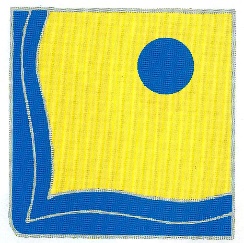 LEJASCIEMA VIDUSSKOLASPAŠVĒRTĒJUMA ZIŅOJUMSLejasciems 2020SatursLejasciema vidusskolas vispārīgs raksturojums	3Lejasciema vidusskolas darbības pamatmērķi	6Iepriekšējā vērtēšanas perioda ieteikumu izpilde	7Lejasciema vidusskolas sniegums un tā novērtējums ar kvalitātes līmeni atbilstošajos kritērijos	12Mācību saturs - iestādes īstenotās izglītības programmas	12Mācīšana un mācīšanās	134.2.1.mācīšanas kvalitāte	144.2.2.mācīšanās kvalitāte	144.2.3.vērtēšana kā mācību procesa sastāvdaļa	15Izglītojamo sasniegumi	15 4.3.1.izglītojamo sasniegumi ikdienas darbā	154.3.2.izglītojamo sasniegumi valsts pārbaudes darbos	18Atbalsts izglītojamiem	194.4.1.psiholoģiskais atbalsts un sociālpedagoģiskais atbalsts	194.4.2.izglītojamo drošības garantēšana (drošība un darba aizsardzība)	204.4.3.atbalsts personības veidošanā	214.4.4.atbalsts karjeras izglītībā	234.4.5.atbalsts mācību diferenciācijai	244.4.6.atbalsts izglītojamajiem ar speciālajām vajadzībām	244.4.7.sadarbība ar izglītojamā ģimeni	25Izglītības iestādes vide	264.5.1.mikroklimats	264.5.2.fiziskā vide un vides pieejamība	27Izglītības iestādes resursi	274.6.1.iekārtas un materiāltehniskie resursi	274.6.2.personālresursi	28Izglītības iestādes darba organizācija	294.7.1.izglītības iestādes darba pašvērtēšana un attīstības plānošana	294.7.2.izglītības iestādes vadības darbs un personāla pārvaldība	294.7.3.izglītības iestādes sadarbība ar citām institūcijām	30Citi sasniegumi	32Turpmākā attīstība	33 Lejasciema vidusskolas vispārīgs raksturojums	Lejasciemam ir bagāta skolu vēsture. Par pirmās skolas dibināšanas laiku ir uzskatāms 1689.gads, par ko liecina Alūksnes mācītāja Ernsta Glika ziņojums par skolu atvēršanu Vidzemē. 19. gadsimtā tagadējā Lejasciema pagasta teritorijā atradās vairākas skolas, kā Dūres skola, Mālmuižas skola, Lejasciema draudzes skola u.c. 20. gs. sākumā skolu attīstību sekmēja pilsētas tiesību piešķiršana apdzīvotajai vietai, bet pēc II pasaules kara  pamatskola Lejasciemā turpināja savu darbību un attīstību, 1954.gadā sagaidot 1.vidusskolas izlaidumu. Skolēnu skaits strauji pieauga, tāpēc 1958.gada janvārī tika uzsākta jaunās skolas ēkas celtniecība. Tās darbos aktīvi un nesavtīgi iesaistījās skolas audzēkņi un pedagogi. Jaunais skolas nams, kas tagad ir skolas galvenā ēka,  tika atklāts 1960.gada 18.janvārī.Lejasciema vidusskola ir pašvaldības dibināta un Gulbenes novada domes pakļautībā esoša vispārējās vidējās izglītības iestāde, kura īsteno pamatizglītības programmu (kods 21011111), speciālās pamatizglītības programmu izglītojamajiem ar mācīšanās traucējumiem (kods 21015611), vispārējās vidējās izglītības vispārizglītojošā virziena programmu (kods 31011011).		Skola atrodas Lejasciema pagasta centrā, kurš robežojas ar Alūksnes un Smiltenes novadu, ir 25 km no Gulbenes pilsētas. Tuvākā izglītības iestāde ir Lizuma vidusskola 20 km attālumā. 	Skola izglītības procesa nodrošināšanai izmanto 2 ēkas. Tās ir:galvenā ēka (Rīgas iela 20, Lejasciema pagasts, Gulbenes novads), kurā atrodas mācību priekšmetu kabineti un administrācijas telpas,   nodota ekspluatācijā  1960. gada 18. janvārī, 1964. gadā tai piebūvēta sporta zāle. internāta ēka (A. Sakses iela 3A, Lejasciema pagasts, Gulbenes novads), kurā atrodas internāts, ēdnīca, telpa Jaunsardzes vajadzībām, vizuālās mākslas kabinets, uzcelta un sākta izmantot 1989. gadā. Skolēnu skaita izmaiņas pēdējos 3 mācību gadosIzglītības iestādē 2019./2020.m.g. mācās 155 skolēni, no kuriem 113 dzīvo Gulbenes novada Lejasciema pagastā, 1 – Gulbenes pilsētā, 21 - Beļavas pagastā, 1 - Galgauskas pagastā, 3 - Lizuma pagastā, 14 – Alūksnes novada Ilzenes pagastā, 1 - Zeltiņu pagastā, 1 - Kalncempju pagastā.	Lejasciema vidusskolā 2019./2020. mācību gadā strādā 28 pedagogi, kuru izglītība pilnībā atbilst normatīvajos aktos noteiktajām prasībām. Skolas vadību nodrošina direktors un 2 vietnieki (0,7 likmes).Skolā pieejams atbalsta personāls:  logopēde (0,6 likmes), psihologs – 1x nedēļā, bibliotekārs (0,3 likmes), skolotāju palīgi (1,3 likmes.) Skolā darbojas pagarinātās dienas grupas 1.-4.klasēm un speciālās pamatizglītības izglītojamajiem ar mācīšanās traucējumiem.	Skolas metodisko darbu koordinē Metodiskā padome, kuras sastāvā ir 5 metodiskās komisijas – Sākumskolas, Valodu, Cilvēks un sabiedrība, Tehnoloģiju un zinātņu pamati, Mākslas. Atbalstu speciālās pamatizglītības skolēniem ar mācīšanās grūtībām, skolotājiem, vecākiem un citiem skolēniem nodrošina Atbalsta komanda. Izglītības iestādē darbojas Skolas padome, kuras sastāvu veido vecāki, skolotāji un skolēnu domes pārstāvis. Skolas procesus sekmē LIZDA biedri. Par aktīvu darbu sociālā dialoga veicināšanā un ieguldījumu Latvijas arodbiedrību kustības attīstībā Lejasciema vidusskolas pirmorganizācija 2019. gadā saņēma LIZDA Atzinības rakstu. Skolā ir pieejama biedrība „Kopā ikviens”, kuras sastāvā ir 4 valdes locekļi ar paraksta tiesībām. 	Skola piedāvā papildus izglītošanās iespējas. Interešu izglītībā iespējams darboties mākslas, mūzikas, sporta ievirzes pulciņos, jau otro gadu ar panākumiem darbojas “Mazpulki”, šogad kā jaunums skolēniem tika piedāvāta interešu izglītības programma “Citāda matemātika”. Skolas telpās turpina darbu Gulbenes bērnu mūzikas skolas klavieru un pūšamo instrumentu klases (21 skolēns), Gulbenes Mākslas skolas klases (22 skolēni), Gulbenes novada Bērnu un jaunatnes sporta skolas slēpošanas klase (27 skolēni). Skolā pieejams labiekārtots internāts, kurā uzturas 17 skolēni. Skolas internāts ir bezmaksas, tiek piedāvātas pašvaldības apmaksātas brokastis, pusdienas, launags un vakariņas.Mācību gada laikā skola ir iesaistījusies 9 projektos, ieskaitot dalību projektos “Skolas Piens” un “Skolas auglis”. Četri ESF projekti – “Veselības veicināšana un slimību profilakses pasākumi”, “Karjeras atbalsts vispārējās un profesionālās izglītības iestādēs”, “Atbalsts priekšlaicīgas mācību pārtraukšanas samazināšanai" un “DROP’IN” ir Gulbenes novada domes iniciēti, tie dod iespēju skolēniem, viņu vecākiem un skolotājiem saņemt atbalstu, piedalīties dažādās aktivitātēs skolā, Gulbenes novadā un ārpus tā. Izglītības iestāde izmanto programmas “Latvijas skolas soma” piedāvātās iespējas. Lejasciema vidusskola piedalās projektā “Efektīvi finanšu instrumenti ēku energoefektivitātes paaugstināšanas pasākumi”. Atzīstams panākums ir Gulbenes novada skolu pašpārvalžu iniciatīvu konkursā apstiprinātais Lejasciema vidusskolas  skolēnu domes projekts “Iekustinām Lejasciemu”. Mūžizglītības jomā  Gulbenes novada izsludinātajā pieaugušo neformālās izglītības programmu konkursā ir apstiprināta Lejasciema vidusskolas programma “Angļu valoda saziņai”. Darbu projektu sagatavošanas un realizēšanas jomā sekmē projektu asistents (0,5 likmes), ko finansē pašvaldība.Skolas budžets tiek plānots katram kalendārajam gadam. To sastāda valsts dotācijas pedagogu algām, mācību grāmatu, darba burtnīcu  iegādei, Gulbenes novada domes apstiprināts budžets skolas saimnieciskajai darbībai, tehnisko darbinieku algām, mācību metodisko, tehnisko līdzekļu iegādei, maksas pakalpojumi, ziedojumi un citi pašu ieņēmumi.Skolas budžeta nodrošinājums Skolai ir savs karogs, logo un himna, kuru tapšanu ievērojami sekmēja skolas absolventi un skolotāji, veidojot skices un simbolus, sacerot himnas vārdus.Skola ir bagāta ar tradīcijām. Nozīmīgākie pasākumi ir Zinību diena, mācību gada sākuma adaptācijas diena, Valsts svētku svinēšana un Ziemassvētku pasākums kopā ar vecākiem, Žetonvakars, Ģimenes dienas koncerts, Gada balvas sarīkojums mācību gada noslēgumā un skolas salidojumi.  Lielu atsaucību gūst skaļās lasīšanas konkurss, sākumskolas posma un Lejasciema bērnudārza “Kamenīte” audzēkņu kopīgais sporta pasākums jaunajā rotaļlaukumā u.c.Lejasciema vidusskola darbības pamatmērķiSkolas  nākotnes vīzija –  vidusskola ar mūsdienīgu mācību vidi, atvērta inovācijām, pieejama visiem, vietējās kultūrvides un tradīciju nesēja un turpinātāja.Skolas darbības mērķis – īstenot izglītības procesu, attīstot izglītojamo individuālās spējas, veidojot atbildīgu, radošu, pašapzinīgu personību, lietpratīgu savas nākotnes profesijas veidotāju mainīgajā pasaulē.Uzdevumi: Nodrošināt mācību procesa norisi drošā, radošā, emocionāli labvēlīgā vidē.Realizēt kvalitatīvu, kompetencēs balstītu mācīšanu un mācīšanos visās izglītības pakāpēs, ievērojot mācību procesa individualizāciju un diferenciāciju.Veidot skolēnos visaptverošu izpratni par vērtībām, attīstot vērtīborientētu tikumu un ieradumu veidošanos.Lejasciema vidusskolas vērtības:   Atbildība                                                               Cieņa                                                              SadarbībaAtbildība – griba un spēja uzņemties atbildību par savu rīcību un tās radītajām sekām, būt atbildīgam par savu darbu, sasniegumiem un izdarītajām izvēlēm, būt līdzatbildīgam par skolā notiekošo, par skolas sasniegumiem.Cieņa – attieksme, kas atzīst jebkura cilvēka vērtību. Caur cieņu rodas uzticēšanās.Sadarbība – vēlme un gatavība sadarboties, būt komandas daļai, apvienojot un atbalstot citus, labāka kopīgā rezultāta iegūšanai.Iepriekšējā vērtēšanas perioda ieteikumu izpildeLejasciema vidusskolā akreditācija veikta 2019.gada 7.maijā, iestāde akreditēta uz 6 gadiem līdz 2025.gada 6.maijam. Akreditācijas  komisijas ziņojumā bija norādītas skolas stiprās un uzlabojamās puses, kā arī doti ieteikumi darba uzlabošanai.Lejasciema vidusskolas sniegums un tā novērtējums ar kvalitātes novērtējuma līmeni atbilstošajos kritērijosMācību saturs - iestādes izglītības programmasSkolas īstenotās vispārējās pamatizglītības un vidējās izglītības programmas ir  licencētas un atbilst  valsts pamatizglītības un vispārējās vidējās izglītības standartiem.	Katrs mācību priekšmeta pedagogs apzinās sava mācību priekšmeta nozīmi skolas izglītības programmu īstenošanā. Pedagogi zina un izprot priekšmeta standartā noteiktos mērķus un uzdevumus, zina mācību priekšmeta obligāto saturu, izglītojamo mācību sasniegumu vērtēšanas formas un kārtību, izvēlas atbilstošas mācību metodes un līdzekļus. Pedagogi strādā pēc VISC piedāvātajām mācību priekšmetu paraugprogrammām, vizuālajā mākslā 2008. gadā ir izstrādāta autorprogramma „Vizuālās mākslas programma 7.-9. klasei vispārizglītojošajā skolā”. Atbilstoši mācību programmai, pedagogi plāno savu darbu, ņemot vērā katra izglītojamā individuālās spējas, vajadzības, motivāciju un intereses. Tematiskais plāns ir individuāls darba dokuments. Tajā nepieciešamības gadījumā tiek veiktas korekcijas.	Mācību priekšmetu un stundu plāns tiek veidots, atbilstoši licencētajām programmām. Ikdienā to realizēšanu nodrošina mācību priekšmetu stundu saraksti. Tie ir pieejami un pārskatāmi gan ziņojumu stendos, gan elektroniskajā vidē mykoob.lv. Tajos ievērotas prasības stundu skaitam un izglītojamā slodzei. Par izmaiņām mācību priekšmetu stundu sarakstā izglītojamie tiek savlaicīgi informēti, ievietojot informāciju mkoob.lv, skolēnu dienasgrāmatās, ziņojumu stendos.	Klases audzinātāji strādā pēc pašu izstrādātajiem plāniem, balstoties uz skolā izstrādāto audzināšanas programmu.Pedagogi sadarbojas mācību priekšmetu metodiskajās komisijās, apmeklē tālākizglītības kursus un seminārus, dalās pieredzē, vada un vēro atklātās stundas. Izglītības iestādē tiek veidots pārbaudes darbu grafiks, sastādot to katram mēnesim. Ar to tiek iepazīstināti izglītojamie. Mācību vielas nostiprināšanai un rezultātu uzlabošanai izglītojamajiem ir iespēja apmeklēt mācību priekšmetu konsultācijas. Ziņojumu stendā un mykoob.lv ir pieejams saraksts par konsultāciju laikiem un norises vietu. Skolā regulāri tiek izskatīts mācību līdzekļu un citu resursu nodrošinājums izglītības programmu realizēšanai. Katru gadu metodiskās komisijas izsaka priekšlikumus mācību materiālās bāzes pilnveidošanai. Skolēni ir nodrošināti ar nepieciešamo mācību literatūru.Izglītojamo interešu un radošo spēju attīstībai tiek organizēta interešu izglītības programmu apguve, atbilstoši izveidotajam un apstiprinātajam sarakstam. Dalībnieki tiek uzņemti, pamatojoties uz vecāku iesniegumiem. Skolēniem, kas apgūst speciālo  pamatizglītības programmu izglītojamiem ar mācīšanās traucējumiem, tiek nodrošināts individuāls atbalsts un integrēšanās vispārējā izglītības iestādē. Pedagogi diferencē mācību saturu, metodes, veido individuālos izglītības un attīstības plānus. Ir nodrošināts psihologa, logopēda un pedagoga palīga atbalsts, pagarinātās dienas grupa.Vērtējums – ļoti labiMācīšana un mācīšanāsMācīšanas kvalitāte Mācību satura apguve tiek uzskaitīta e-žurnālā. Ar mācību procesa organizēšanu saistīto dokumentāciju un e-žurnāla aizpildīšanu atbilstoši normatīvo aktu prasībām pārrauga direktora vietnieki.Analizējot vērotās stundas, var secināt, ka mācību procesā pedagogu izmantotās metodes ir daudzveidīgas. Pedagogu mācību metožu un paņēmienu izvēle atbilst izvirzīto mērķu sasniegšanai, izglītojamo vecumam un spējām. Mācību stundu laikā izglītojamajiem tiek dota iespēja analizēt, pētīt, uzdot jautājumus. Izglītojamie tiek rosināti paust savu viedokli, uzklausīt un respektēt citu teikto, veidot dialogu, sadarboties pārī vai grupā, rast atbildes dažādos informācijas avotos, prezentēt sagatavoto materiālu vai informāciju. Mācību darbība tiek virzīta uz to, lai sekmētu izglītojamo izziņas darbības aktivizēšanu un veicinātu skolēnu analītisko domāšanu, pašvērtējuma prasmju attīstīšanu. Mācību stundu mērķi ir precīzi formulēti, sasniedzamais rezultāts izglītojamajiem labi saprotams, izpildāms. 	Gandrīz visās klašu telpās iekārtojums ļauj pedagogiem izmantot tehnisko aprīkojumu un informācijas tehnoloģijas stundu mērķu sasniegšanai. Pedagogiem ir pieejama tehnika mācību materiālu pavairošanai, izdrukai, skenēšanai, iesiešanai, laminēšanai.  Regulāri tiek organizēti dažādi pasākumi izglītojamo mācību motivācijai, tiek izmantotas dažādas alternatīvas mācību formas, konkursi, mācību ekskursijas, sporta pasākumi.Skolā notiek pedagogu savstarpēja kompetenču pieejā balstītu stundu vadīšana, vērošana un analizēšana.Tiek veikts individuāls mācību darbs mācību priekšmetos ar talantīgajiem skolēniem, lai gatavotu viņus mācību priekšmetu olimpiādēm. Skolā ir nodrošināts atbalsts, izstrādāti individuāli plāni darbā ar izglītojamajiem, kuriem mācību procesā ir nepieciešami atbalsta materiāli. Pēc nepieciešamības tiek piesaistīts skolas atbalsta personāls, t.i., psihologs, lai sniegtu rekomendācijas skolēna īpaša mācību procesa nodrošinājumā, logopēds un pedagoga palīgs.Skolā būtiski tiek veicināta pedagogu tālākizglītības pilnveide, kas nodrošina nepārtrauktu un kvalitatīvu mācību procesu. Skolotāji pilnveido savas zināšanas un dalās pieredzē: vada seminārus pēc kursu apmeklējuma savas skolas skolotājiem, vada kursus novada skolu skolotājiem.Skolas metodisko darbu koordinē Metodiskā padome, kuras sastāvā ir 5 metodiskās komisijas: Sākumskolas, Valodu, Cilvēks un sabiedrība, Tehnoloģiju un zinātņu pamati, Mākslas.  Metodisko padomi vada direktores vietniece izglītības jomā.Vērtējums – Labi Mācīšanās kvalitāteGandrīz visi izglītojamie zina un saprot mācību darbam izvirzītās prasības. Ar prasībām katrā mācību priekšmetā, ar mācību sasniegumu vērtēšanas kārtību un kritērijiem pedagogi iepazīstina izglītojamos mācību gada sākumā. Kā ikdienas saziņas forma ir izglītojamā e-dienasgrāmata un sekmju izraksti, 1.-4.klasei arī dienasgrāmata. Pedagogi regulāri atzīmē un novērtē skolēnu individuālos sasniegumus, izaugsmes dinamiku, palīdz attīstīt izglītojamajiem prasmi novērtēt savus rezultātus.Lielākā daļa skolēnu aktīvi piedalās mācību procesā, prot plānot un izvērtēt savu darbu, uzņemas līdzatbildību par mācību procesa norisi. Izglītojamajiem pārsvarā ir attīstītas prasmes organizēt savu darbu, plānot laiku, sadarboties ar citiem, meklēt uzziņas avotus, izvērtēt tos kritiski, izmantot IT. Skolēnu prasmi mācīties pilnveido dalība novada un valsts olimpiādēs, konkursos, projektos.Pēc noteikta grafika skolēniem tiek piedāvātas konsultācijas mācību vielas nostiprināšanai, pārbaudes darbu rezultātu uzlabošanai vai zināšanu papildināšanai.Skolā ir izveidota kārtība skolēnu mācību stundu un interešu izglītības nodarbību kavējumu uzskaitei. Katra mēneša beigās klases audzinātājs iesniedz direktores vietniecei izglītības jomā kavējumu apkopojumu, to nosaka sekmības paaugstināšanas plāns. Direktores vietniece apkopo informāciju, plāno tālāko rīcību neattaisnotu kavējumu gadījumā. Tas tiek apspriests skolas administrācijas sēdēs.Skolotāji veic klašu un skolēnu izaugsmes dinamikas uzskati, par to pārrunājot metodisko komisiju sēdēs. Pedagogi rosina mācību procesā izmantot dažādas skolas rīcībā esošas iespējas, kā sporta zāli, datorklasi, kā arī sadarboties ar turpat netālu esošo jauniešu centru “Pulss” un Lejasciema kultūrvēsturiskā mantojuma un tradīciju centru.Vērtējums – labiVērtēšana kā mācību procesa sastāvdaļaVērtēšana ir nepieciešama izglītojamā izaugsmei kā mācīšanās procesa virzošā un stimulējošā sastāvdaļa, tā nosaka izglītojamā prasmju, zināšanu un iemaņu atbilstību programmā noteiktajam mācību satura līmenim.Lejasciema vidusskolā ir izstrādāta izglītojamo mācību sasniegumu vērtēšanas kārtība, kas nosaka vienotu mācību sasniegumu vērtēšanu, veicinot izglītojamo, viņu vecāku un pedagogu sadarbību mācību rezultātu novērtēšanā, motivējot izglītojamos dzīvei nepieciešamo prasmju apguvei, mācību sasniegumu pilnveidei un līdzdalībai par mācību rezultātiem. Ar šo kārtību ir iepazīstināti izglītojamie un viņu vecāki.Pedagogi veido pārbaudes darbus, nosakot vērtēšanas kritērijus. Ar sasniegumu vērtēšanas kārtību un kritērijiem izglītojamos iepazīstina mācību priekšmeta pedagogs pirms pārbaudes darbiem un mācību procesa laikā. Pedagogi pamato izglītojamā darba vērtējumu, analizē pieļautās kļūdas. Lai veicinātu katra izglītojamā individuālo attīstību un izaugsmi, mācību stundās regulāri izmanto pašvērtējumu, savstarpējo vērtēšanu, pedagogu pamudinājumu un uzslavas.Pedagogi veic vērtējumu uzskaiti, ierakstot to mykoob.lv žurnālos. Vērtējumu uzskaiti, regularitāti un atbilstību skolas vienotajai vērtēšanas kārtībai pārrauga un izmanto mācību procesa pilnveidei direktores vietniece izglītības jomā.Vērtēšanas procesā iegūto informāciju pedagogi analizē un izmanto mācīšanas un mācīšanās procesa turpmākajai attīstībai un plānošanai, kā arī metodiskā darba pilnveidei.Pedagogi skolēnu vecākus iepazīstina ar vērtēšanas procesā iegūto informāciju, izmantojot e-žurnāla iespējas, individuālās sarunās, skolas organizētajās vecāku dienās, ar sekmju izdrukām no e-žurnālā katra mēneša beigās, kā arī izsniedzot liecības.Vērtējums – ļoti labiIzglītojamo sasniegumiIzglītojamo sasniegumi ikdienas darbā Lejasciema vidusskolā ir noteikta kārtība izglītojamo sasniegumu vērtēšanā, uzskaitē, analīzē, kuru ievēro visi pedagogi. Visa mācību gada laikā pedagogi un skolas vadība analizē skolēnu ikdienas sasniegumus, veic preventīvo darbu un seko viņu izaugsmei.  Semestra un mācību gada beigās tiek veikta visaptveroša izglītojamo sasniegumu analīze un notiek tālākās darbības prognozēšana un atbalsta sniegšana izglītojamajiem. Šo procesu kontrolē un pārrauga direktores vietniece izglītības jomā. Analizējot pēdējo četru mācību gadu rezultātus, var secināt, ka visās izglītības programmās ir vērojama vidējo vērtējumu stabilitāte.Pamatizglītības programmas klašu vidējie vērtējumi 4 pēdējos mācību gados Vispārējās vidējās vispārizglītojošā virziena izglītības programmas klašu vidējie vērtējumi 4 pēdējos mācību gadosSkolēnu skaits pēc zināšanu apguves līmeņiem pa programmām 2.-12.klaseLejasciema vidusskolas izglītojamo sniegums novada mācību priekšmetu olimpiādēsLejasciema vidusskolas izglītojamo sniegums novada, reģiona un valsts konkursos Izglītojamo sasniegumi valsts pārbaudes darbosStatistiskā informācija par izglītojamo valsts pārbaudes darbu rezultātiem pēdējo 3 gadu laikā.Diagnosticējošo darbu rezultāti 3.klasēDiagnosticējošo darbu rezultāti 6.klasēValsts pārbaudes rezultātiEksāmenu rezultāti par pamatizglītības ieguviValsts pārbaudes rezultātiEksāmenu rezultāti par vispārējās vidējās izglītības ieguviAtbalsts izglītojamiemPsiholoģiskais atbalsts un sociālpedagoģiskais atbalstsAtbalsts pieejams visiem skolas skolēniem. Lejasciema vidusskolā psiholoģisko un sociālpedagoģisko palīdzību nodrošina Atbalsta komanda, kuras redzeslokā ir skolēni, kam nepieciešami atbalsta pasākumi mācību darbā (īpaši skolēni, kas apgūst speciālās pamatizglītības programmas izglītojamajiem ar mācīšanās traucējumiem), individuālie izglītības plāni, skolēnu adaptācija, reemigrējošo skolēnu iekļaušanas veicināšana u.c.   Atbalsta komandas sastāvā ietilpst atbalsta personāls (skolas psiholoģe, logopēde, bibliotekāre, pedagoga palīgi, pagarināto grupu skolotāji) un to klašu audzinātāji, kuru klases sastāvā ir integrēti 10 speciālās pamatizglītības skolēni ar mācīšanās traucējumiem. To vada direktores vietniece. Atbalsta komandas sēdes tiek sasauktas pēc nepieciešamības. Tajās tiek iekļauti jautājumi par skolēnu vajadzībām, kā arī sniegta metodiskā palīdzība skolotājiem par atbalsta pasākumu realizēšanu dažādiem skolēniem. Mācību gada laikā atbalsta personāls, sadarbojoties ar klašu audzinātājiem, mācību priekšmetu skolotājiem un vecākiem, apzina izglītojamo psiholoģiskās un sociālpedagoģiskās vajadzības. Nepieciešamības gadījumā notiek sadarbība ar Gulbenes novada bāriņtiesu, Sociālo dienestu, Nepilngadīgo lietu inspektori, Gulbenes novada Pedagoģiski medicīnisko komisiju. 	Skola ir iesaistījusies ESF projektā Nr.8.3.4.0/16/1001 “Atbalsts priekšlaicīgas mācību pārtraukšanas samazināšanai”, kurā dažāda veida palīdzību saņem 8 skolēni. 	Psihologs skolā pieejams katru nedēļu, nodrošinot skolēnu izpēti, individuālas sarunas ar skolēniem, skolotājiem, vecākiem, klašu kolektīvu izpēti.  Logopēde septembra mēnesī veic diagnostiku 1.-6.klasēs, rezultātā skolēniem tiek nodrošinātas individuālas logopēda nodarbības.	Skolā darbojas pagarinātās dienas grupas 1.-4.klasēm, kā arī speciālās pamatizglītības izglītojamiem ar mācīšanās traucējumiem, kuru norisē tiek sniegts atbalsts mājas darbu izpildē, kā arī atpūtas nodrošināšanā svaigā gaisā vai skolas telpās. 	Skola ir iesaistījusies ESF projektā “Veselības veicināšana un slimību profilakses pasākumi”, kura ietvaros skolēniem tiek piedāvātas dažādas tematiskas, profilaktiskas nodarbības, piemēram - stājas uzlabošanā, un peldēšanas nodarbības 1 reizi mēnesī Balvu Sporta skolas peldbaseinā. Skolā tiek nodrošināta ēdināšana – kvalitatīvs un sabalansēts uzturs. Pārtikas veterinārā dienesta akti liecina, ka ēdienkartes tiek izstrādātas atbilstoši veselīgas pārtikas lietošanas prasībām. Skola piedalās LAD programmās “Skolas piens” un “Skolas auglis”.Medicīnas pakalpojumus sniedz ģimenes ārstu prakse Lejasciema ambulancē, kas atrodas ļoti tuvu skolas ēkām. Skolā ir pirmās palīdzības aptieciņa pie skolas lietvedes, sporta skolotājiem, internāta skolotājas. Vērtējums – ļoti labiIzglītojamo drošības garantēšana (drošība un darba aizsardzība)Skolā ir izstrādāti drošības jautājumus reglamentējoši normatīvie dokumenti, izvietotadrošības prasībām atbilstoša informācija par to, kur zvanīt nelaimes gadījumā, kā sazināties ar operatīvajiem palīdzības dienestiem. Skolā ir izvietoti evakuācijas plāni un rīcības plāni ugunsgrēka gadījumā, norādes par rezerves izejām. Lai nodrošinātu izglītojamo drošību ikvienā situācijā, Iekšējās kārtības noteikumos ir noteikta kārtība, kā saņemt atļauju doties mācību ekskursijās, pārgājienos, apmeklēt masu pasākumus. Par piedalīšanos ārpusklases pasākumos skolēnam iepriekš jāiesniedz pasākuma atbildīgajai personai vecāku vai likumīgo aizbildņu rakstiska piekrišana. Iekšējās kārtības noteikumos ir arī informācija par kārtību, kādā izglītojamos iepazīstina ar iekšējās kārtības noteikumiem un drošības instrukcijām, izglītojamo drošību un tiesību aizsardzību, kārtību, kādā skolā uzturas nepiederošas personas (izraksts novietots pie ieejas skolā), kārtību, ja izglītojamais apdraud savu vai citu personu drošību, veselību, dzīvību, rīcības plānu, ja izglītības iestādē konstatē vai ir aizdomas, ka izglītojamais lieto, glabā vai izplata atkarību izraisošas vielas, rīcību problēmsituāciju gadījumos, darba aizsardzības instrukcija izglītojamiem, darba drošības instrukcija skolotājiem, darba aizsardzības pasākumu plāns darbinieku un izglītojamo drošības noteikumu ievērošanā un nodrošināšanā.Klases stundu, sociālo zinību stundu ietvaros skolēni tiek iepazīstināti ar satiksmes noteikumiem un citiem drošības pasākumiem. Notiek tikšanās ar Valsts policijas darbiniekiem šo tēmu atspoguļošanas dažādībai.Katru gadu noteiktā kārtībā tiek veiktas instrukcijas par drošības pasākumu ievērošanu mācību priekšmetu kabinetos, pasākumos, darbojoties ar iekārtām un vielām u.c. To veic klases audzinātāji, priekšmetu skolotāji. Skolēni par iepazīšanos parakstās elektroniskā žurnāla pielikumu veidlapā.Katru gadu skolā notiek mācību evakuācija, sekmējot izglītojamo teorētiskās izpratnes pielietojumu praktiskās situācijās.Skolas galvenajā ēkā ir videonovērošana iekštelpās abu stāvu gaiteņos un skolas iekšpagalmā, pie skolas ir uzstādītas CSDD aizlieguma zīmes iebraukšanai skolas pagalmā. Skolēnu un citu personu ienākšanu skolas galvenajā ēkā uzrauga ēkas dežurante.Skolēnu personas datu drošībai ir izveidoti iekšējie normatīvie akti “Skolēna personas datu aizsardzības kārtība” un “Personu datu apstrādes aizsardzības iekšējie noteikumi”. Papildus darbojas arī “Videonovērošanas iekšējie personas datu apstrādes aizsardzības noteikumi”, kas nosaka personas, kas drīkst izmantot videonovērošanā iegūto informāciju. Iesniegumā, iestājoties skolā, vecāki vai likumiskais pārstāvis izvēlas dot vai nedot savu piekrišanu bērna fotografēšanai, filmēšanai skolas vajadzībām. Ir izstrādāta veidlapa, kurā ir iekļauta vecāku vai likumisko pārstāvju izvēle attiecībā uz bērna personas datu apstrādi saistībā ar fotografēšanu un filmēšanu, papildus informācija par personas datu pārziņiem. Pasākumu afišās tiek norādīts, ja paredzēts fotografēt vai filmēt.Visi Lejasciema vidusskolas pedagogi un darbinieki ir apguvuši zināšanas bērnu tiesību aizsardzības jomā.Vērtējums – ļoti labiAtbalsts personības veidošanāLejasciema vidusskolā skolēna personības veidošana ir mērķtiecīgi organizēta, virzīta uz sociālās un kultūras pieredzes ieguvi, izglītojamo emocionālā intelekta attīstību un pašregulāciju, vērtībizglītošanu. Sasniedzamais rezultāts atklājas izglītojamo attieksmē pret sevi, citiem cilvēkiem ikdienas mācību procesā, klases audzinātāja stundās, ārpusstundu un ārpusskolas nodarbībās, interešu izglītības nodarbībās, pasākumos, aktivitātēs, sadarbībā ar vietējo kopienu, projektos, arī ikdienas situācijās.Lejasciema vidusskola izglītojamajiem piedāvā vispusīgas interešu izglītībasprogrammas. Informācija par interešu izglītības programmām un norises laikiem skolēniem un vecākiem ir pieejama vidusskolas informācijas stendā un elektroniskajā žurnālā mykoob.lv. Katra mācību gada noslēgumā visi interešu izglītības programmas realizējošie pedagogi veic sava darba izvērtējuma analīzi. Direktores vietniece ārpusklases darbā veic skolas kopējo darba analīzi interešu izglītības jomā.Izglītojamo skaits, kas piedalās interešu izglītības programmās, iegūst papildus izglītību		Skola strādā pēc 2018.gadā apstiprinātās vienotās audzināšanas programmas, kurā ievērota pēctecība un mērķtiecība un akcentēta sadarbība, līdzatbildība un pašiniciatīva. Audzināšanas darba plānošanu un izvērtēšanu veic klašu audzinātāji. Katras klases audzinātājs, ievērojot skolas audzināšanas mērķus un uzdevumus un vadoties no skolēnu interesēm un vajadzībām, veido savu darba plānu. 		 Liela uzmanība skolā tiek pievērsta patriotiskajai un  pilsoniskajai audzināšanai. Latviskā dzīves ziņa tiek nostiprināta, svinot gadskārtu ieražu svētkus, patriotismu veicina interešu izglītības pulciņu darbs, piedalīšanās jaunsargu aktivitātēs un ierindas skatē, skolēnu mācību ekskursijās, skolēnu jaundarbu publicēšana, skolēnu dalība TV erudīcijas konkursā “Gudrs, vēl gudrāks”.  		Skolā veiksmīgi darbojas skolēnu pašpārvalde, kuras sastāvā ir 13 skolēni no 7.-12.klasei. Atzīstams panākums bija Gulbenes novada skolu pašpārvalžu iniciatīvu konkursā 2019.gadā apstiprinātais Lejasciema vidusskolas domes projekts “Iekustini Lejasciemu” un tā realizācija, dodot iespēju veidot saturīgu adaptācijas dienu, uzsākot mācību gadu. Skolēnu pašpārvaldes darbu koordinē direktores norīkots pedagogs.		Atbalsts personības veidošanā pieejams visiem skolas skolēniem. To nodrošina gan administrācija un skolotāji, gan atbalsta personāls.Motivācijai skolēniem attīstīt savu personību skolā izstrādāta sistēma pateicībām un apbalvojumiem par dažādiem sasniegumiem. Pateicības dēlis kalpo pozitīvai saskarsmei. Skolēniem gandarījumu sagādā konkurss „Talants mācību priekšmetā”, kurā skolotāji metodiskajās komisijās nosaka labāko katrā mācību priekšmetā, vadoties no spējām un interesēm, nevis vērtējumiem, piešķirot pateicību par radošu, aktīvu darbību kādā no mācību priekšmetiem. Visgaidītākais bija konkurss „Autoritāte 2020”, kurā apbalvojumu – interesantu mācību ekskursiju – saņem skolas labākie skolēni. 2019./2020. mācību gadā tādi bija 26. Diemžēl valstī noteiktās ārkārtas situācijas Covid-19 dēļ tā netika realizēta.Ārpusstundu pasākumus veido gan paši skolēni (visbiežāk pašpārvaldes vadībā), gan sadarbībā ar klašu audzinātājiem un direktores vietnieci ārpusklases darbā. Pasākumi tiek analizēti skolēnu pašpārvaldes sapulcēs, ikmēneša skolotāju informatīvajās sapulcēs un tiek izdarīti secinājumi par turpmāko pasākumu pilnveidi.Lai veicinātu izglītojamo personību izaugsmi, skola atbalsta  iesaistīšanos profesionālās pilnveides programmā “Panākumu universitāte”. Šajā mācību gadā tur mācās 3 pamatizglītības posma un 5 vispārējās vidējās izglītības posma skolēni, pilnveidojot savu personisko izaugsmi un aktīvi līdzdarbojoties zināšanu iegūšanā.Skola iesaistījusies programmā “Latvijas skolas soma”. Tās ietvaros ir apmeklētas teātra izrādes, muzeji, interaktīvas nodarbības. Darbu šajā programmā koordinē direktores norīkots skolas pedagogs.Vērtējums – ļoti labiAtbalsts karjeras jomā No 2017./2018.mācību gada skola piedalās ESF finansētajā projektā “Karjeras atbalsts vispārējās un profesionālās izglītības iestādēs” Nr.8.3.5.0/16/I/001. Karjeras izglītības koordinēšanu veic pedagogs karjeras konsultants. Kopā ar klases audzinātajiem regulāri notiek karjeras atbalsta pasākumu organizēšana, pārraudzība un izvērtēšana.Skolā 2017./2018.mācību gadā tika izstrādāta karjeras izglītības programma izglītojamajiem. Tā tika veidota kā integrēta izglītības iestādes mācību un audzināšanas procesa daļa visām izglītojamo vecumgrupām, programma patlaban tiek īstenota. Tiek īstenots karjeras atbalsta pasākumu plāns. Darbu šajā jomā koordinē direktores norīkots skolas pedagogs.Skola regulāri iesaistās karjeras izglītības pasākumu īstenošanā. Ļoti veiksmīga bija skolas dalība Gulbenes novada rīkotajos karjeras izglītības nedēļas pasākumos 2018.gadā, kurā tika iesaistīti skolēni, kā arī interaktīvā veidā parādītas Lejasciema vidusskolas stiprās puses un piedāvājums. Skolā ir pieejama jaunākā informācija par karjeras izvēles iespējām, ir izveidots karjeras izglītības informatīvais  stends. Klases audzināšanas stundu plānā ir iekļauti ar karjeras izvēli saistīti temati. 2019./2020.mācību gadā īpašu vietu un nozīmi ieguva individuālās karjeras konsultanta nodarbības. Tas deva ieguldījumu 9.klašu tālākās izglītošanās izvēlei, jo Lejasciema vidusskola nākošajā mācību gadā 10.klasi neuzņems.Klašu audzinātāji, plānojot mācību ekskursijas, iekļauj tajās uzņēmumus. Mācību procesā izglītojamie apmeklē iestādes, uzņēmumus, iepazīst dažādas profesijas, regulāri piedalās Ēnu dienās, kā arī uz skolu tiek aicināti dažādu profesiju pārstāvji, uzņēmumu pārstāvji un augstskolu studenti (visbiežāk skolas absolventi), lai iepazīstinātu ar savu izvēlēto profesionālo darbību.Absolventu turpmākā izglītība un nodarbinātība pēc pamatizglītības ieguvesAbsolventu turpmākā izglītība un nodarbinātība pēc vidējās izglītības ieguvesVērtējums – ļoti labiAtbalsts mācību darba diferenciācijaiPlānojot mācību stundas darbu, pedagogi lielu vērību velta gan talantīgo, gan izglītojamo ar mācīšanās grūtībām spējām un vajadzībām, piedāvājot diferencētus uzdevumus atbilstošā apjomā.Skolā mērķtiecīgi plāno un atbalsta izglītojamo piedalīšanos mācību priekšmetu olimpiādēs, konkursos, skatēs, sporta sacensībās, projektos. Plānojot mācību darbu, pedagogi strādā ar talantīgajiem skolēniem individuālajās konsultācijās, interešu izglītības nodarbībās. Savus talantus, spējas un radošo potenciālu izglītojamie regulāri attīsta un demonstrē skolas tradicionālajos pasākumos, konkursos skolā un ārpus tās.Skola informē un sniedz atbalstu vecākiem, kā palīdzēt savam bērnam mācību procesā. Katru mēnesi vecāki saņem elektroniskā žurnāla mykoob.lv sekmju izrakstu, kurā apkopoti mācību rezultāti un kavējumi. Izglītojamiem, kuriem ir mācīšanās grūtības, ir pieejamas mācību priekšmetu konsultācijas, psihologa nozīmētie atbalsta pasākumi (laika pagarinājums, atgādnes, skaidrojums, uzdevumu apjoma samazināšana u.c.). Atbalsta personāls (psihologs, logopēds, pedagoga palīgi) nodrošina kvalitatīvu palīdzību ikdienas darbā. 	Skolēniem, kas apgūst speciālās pamatizglītības programmu izglītojamiem ar mācīšanās traucējumiem, ir sastādīti individuālie izglītības plāni, kas katra semestra beigās tiek izvērtēti gan no skolēna un viņa vecāku, gan skolotāju un atbalsta personāla puses. Katra mācību gada beigās tiek izvērtēta šo skolēnu izaugsmes dinamika.Vērtējums - labiAtbalsts izglītojamiem ar speciālajām vajadzībāmSkola realizē speciālās pamatizglītības programmu izglītojamiem ar mācīšanās traucējumiem (21015611). Skolā regulāri tiek apzinātas un apkopotas ziņas par izglītojamo īpašajām vajadzībām. Ir skolēni, kam ir psihologa slēdziens par atbalsta pasākumiem ikdienas un valsts pārbaudes darbos. Ir skolēni, kam nepieciešams izvērtējums Gulbenes novada pedagoģiski medicīniskajā komisijā. Atbalsta komanda nodrošina šo procesu savlaicīgu un kvalitatīvu izpildi. Pedagogi nodrošina individuālu pieeju katram izglītojamam ar mācīšanās traucējumiem. Ir nodrošināts atbilstošs pedagoģiskais un atbalsta personāls, pagarinātās dienas grupa, nepieciešamie resursi. Izglītojamā vecāki vai likumiskie pārstāvji regulāri tiek informēti par atbalsta pasākumiem, par iespējām sekmīgam mācību procesam.Vērtējums - labiSadarbība ar izglītojamo ģimeniSkolas un vecāku pozitīvai sadarbībai ir ļoti liela nozīme izglītojamā personības attīstīšanā. Skola mācību gada sākumā informē vecākus par izglītības iestādes darbību, sniedz informāciju par savstarpējās sadarbības iespējām,  aktualitātēm mācību iestādes darbā, galvenajiem pasākumiem.Skolas sadarbībai ar izglītojamo ģimenēm tiek izmantotas dažādas darba formas:Vecāku kopsapulces svarīgu jautājumu apspriešanai, lēmumu pieņemšanai,Klases vecāku sapulces, kurās iekļauj informatīvus un tematiskus jautājumus,Individuālas sarunas klātienē un telefoniski/elektroniski,Savstarpēja saziņa mykoob.lv vietnē,Skolas tradicionālie pasākumi kopējas sadarbības stiprināšanai,Dalība klases pasākumos.Vecāku dienas notiek katru semestri, tajās tiek piedāvāta mācību priekšmetu stundu vērošana, saskaņojot ar skolas administrāciju, vecāku un pedagogu individuālas tikšanās, tematiskas nodarbības, meistarklases u.c. Informācija par pasākumiem ir savlaicīga un korekta, tā tiek nodrošināta ar skolēnu dienasgrāmatu un mykoob.lv vietnes palīdzību. Vecāki tiek informēti par valsts pārbaudes darbiem. Ar mykoob.lv starpniecību vecāki tiek informēti par mācību stundu apmeklējumu, mācību rezultātiem, apgūtajām tēmām, uzvedību un attieksmi pret mācību darbu. Vecāki labprāt iesaistās skolas norisēs – vada radošās darbnīcas, piedalās klases priekšnesuma sagatavošanā un demonstrēšanā u.c. Skolā darbojas Lejasciema vidusskolas padome 12 cilvēku sastāvā, vecāku pārstāvji ir vairākumā. Skolas padomes vadītājs ir izvēlēts no vecāku pārstāvju vidus, aktīvi seko līdzi skolas attīstības procesiem, kopā ar citiem padomes locekļiem sniedz priekšlikumus skolas darba uzlabošanai. Skola sadarbojas ar izglītojamā ģimeni gadījumos, kad ir nepieciešams individuāls atbalsts. Īpaši ar skolēniem, kas apgūst speciālās pamatizglītības programmu izglītojamiem ar mācīšanās traucējumiem un tiem, kas ir projektā “PuMPuRS”.Vērtējums – labiIzglītības iestādes videMikroklimats	Skola rūpējas par izglītības iestādes tēlu, tā pilnveidošanu un popularizēšanu. Tiek optimāli ievietota informācija par skolēnu veiksmēm, dažādiem pasākumiem un citām norisēm Lejasciema pagasta avīzē “Pagalms”, Gulbenes novada pašvaldības laikrakstā, sociālajos tīklos. Skolas tēla popularizēšanu veicina skolēnu dalība un sasniegumi mācību priekšmetu olimpiādēs, konkursos, sacensībās, skatēs, projektos.	Skola bagāta ar tradīcijām. Kā vissenākā un stabilākā jāmin 12.klases Žetonvakarā iestudēta teātra izrāde. Skola kopj esošās tradīcijas un veido jaunas, piemēram, Adaptācijas dienu ar radošajām darbnīcām skolas mācību gada pirmajās dienās. Tas dod iespēju skolēniem, kas no jauna uzsāk mācības Lejasciema vidusskolā, labāk iepazīt vidi, skolēnus, pagasta teritoriju un iestādes. Lejasciema vidusskola bija ievērojama ar savām tūrisma tradīcijām, šajā jomā bija augsti sasniegumi. Pēdējos gados šī tradīcija bija zaudējusi savu nozīmi, tomēr šajā mācību gadā ir rasts risinājums, lai to atjaunotu. Ik pa pieciem gadiem skolā notiek vidusskolas izlaidumu salidojums, kurā satiekas absolventi, pedagogi un skolas darbinieki. 2019.gada 1.jūnijā notika 65 vidusskolas izlaidumu salidojums.	 Skolai ir savs karogs un logo. To izveidojuši skolas absolventi. 2000.gada 1.septembrī skolas karogu zālē ienesa absolventi, kuri piedalījās šī projekta izstrādē. Lejasciema vidusskolas 49.izlaiduma absolventi kopā ar audzinātāju, piesaistot mākslinieku, izveidoja skolas logo, kurā atspoguļotas Lejasciemam un skolai svarīgas lietas – divu upju sateka, atvērta grāmata kā zināšanu avots, zvaigzne, kas simbolizē tiekšanos pēc izglītības un gara gaismas. Skolas himnas vārdu autore ir Lejasciema vidusskolas ilggadēja skolotāja, bet mūziku sarakstījis Balvu mūzikas skolas pasniedzējs.	Skolotāji pievērš lielu uzmanību skolēnu sagatavošanai dzīvei, stiprina patriotismu, lojalitāti un piederību skolai, pagastam, novadam, Latvijai. Valsts simboli tiek lietoti, ievērojot normatīvos aktus.	Skolā ir izstrādāti Iekšējās kārtības noteikumi, kas nosaka skolēnu tiesības, pienākumus un atbildību. Ar tiem skolēni un viņu vecāki tiek iepazīstināti katra mācību gada sākumā. Konfliktsituācijas tiek risinātas nekavējoties un korekti, pēc vajadzības iesaistot nepieciešamās personas, dienestus. 	Skolas pedagogi un darbinieki izturas vienlīdzīgi pret visiem skolēniem, neatkarīgi no dzimuma, etniskās vai nacionālās izcelsmes, vecuma, reliģiskās pārliecības, spējām.	Skolā pastāv kārtība, kas jāievēro apmeklētājiem, attieksme pret viņiem ir laipna un korekta.	Gulbenes novada pašvaldībā ir izstrādāts Ētikas kodekss, ar kuru ir iepazinušies visi pedagogi un tehniskie darbinieki. Tas tiek ievērots. Personāls ar savu uzvedību un rīcību nediskreditē izglītības iestādi un valsti. Skolā ir izstrādāti darba kārtības noteikumi, kas nosaka darbinieku atbildību un tiesības.Vērtējums – ļoti labiFiziskā vide un vides pieejamība 	Skolā kopumā ir sakārtota fiziskā vide. Sanitārhigiēniskie apstākļi izglītības iestādes telpās ir atbilstoši mācību un audzināšanas prasībām. Par to liecina kontroles un uzraudzības dienestu akti. Skolas telpas ir tīras un kārtīgas, estētiski noformētas. 	Mācību priekšmetu kabineti ir aprīkoti, lai varētu realizēt mācību programmas. Darba vietu skaits atbilst skolēnu skaitam, ievērojot normatīvajos aktos paredzēto. Skolā tiek nodrošināts optimāls siltuma un apgaismojuma režīms. Skola iesaistījusies Vidzemes plānošanas reģiona programmā “Efektīvs enerģijas patēriņš izglītības iestādēs”, kas dos iespēju veicināt enerģija taupīšanu. 	Skolā tika veikti remonti saskaņā ar plānoto budžetā. Ir nomainīts grīdas segums un nokrāsotas sienas internāta ēkas foajē un gaiteņos. Skolas galvenās ēkas mācību priekšmetu kabinetos, saskaņā ar paredzēto, tika veikts kosmētiskais remonts 4 kabinetos, vienam kabinetam nomainīti soli,  4 – logu žalūzijas. Pamatojoties uz būvinspekcijas apsekošanas akta norādījumiem, tika veikta ēkas ārējās apmales labošana, notekcauruļu remonts, apgaismes ķermeņu nomaiņa. 	Izglītības iestādes teritorija ir sakopta, tajā tiek uzturēta kārtība. Izglītojamo saturīgu atpūtu veicina bērnu rotaļlaukums skolas iekšpagalmā, kas tika ierīkots, realizējot ELFLA LAD projektu. Pie rotaļlaukuma iekārtota velosipēdu novietne. Rotaļlaukumu labprāt apmeklē Lejasciema pagasta ģimenes ar maziem bērniem. Drošību garantē CSDD aizlieguma zīme skolas pagalmā, gājēju pāreja, kas iekārtota pretī skolas ceļam. Transporta līdzekļiem ir paredzēta stāvvieta, kas neierobežo un netraucē skolēnu pārvietošanos skolas teritorijā.	Skolas ēdnīca atrodas internāta ēkā, skolā paredzēts 1 pusdienu starpbrīdis, kas ilgst 40 minūtes. Izglītojamie zina kārtību, kā tiek organizētas ēdienreizes.	Skolēni piedalās skolas telpu noformēšanā. Īpaši aktīvi šajā jomā ir skolēnu domes, mākslas pulciņa un mazpulka dalībnieki.Vērtējums – ļoti labiIzglītības iestādes resursiIekārtas un materiāltehniskie resursi		Skolai kopumā ir izglītības programmu īstenošanai nepieciešamās telpas. To iekārtojums un platība atbilst normatīvo aktu prasībām. Telpu iekārtojums ir racionāls. Ir iekārtots psihologa/logopēda kabinets. Ir telpas tehnisko darbinieku vajadzībām. Brīvu un neizmantotu telpu nav. 		Skolā ir viens informātikas kabinets ar 15 datoriem. Skolā ir bibliotēka, kas nodrošina mācību grāmatu un līdzekļu optimālu pieejamību, daiļliteratūru, izziņas un metodiskās literatūras klāstu. Darbs notiek integrētajā sistēmā ALISE. Ir laba sadarbība ar Lejasciema pagasta bibliotēkas darbiniecēm, rīkojot kopīgus pasākumus, piedaloties konkursos. Kā pēdējais bija konkurss – viktorīna  “Meklē jūras ābeci bibliotēkā”, kas piesaistīja ievērojamu skaitu izglītojamo. 	 	Izglītojamie tiek nodrošināti ar mācību grāmatām un darba burtnīcām. Katrā mācību priekšmeta kabinetā pedagoga vajadzībām ir nodrošināts dators un interneta pieslēgums. Skolā ir 5 interaktīvās tāfeles, kuras tiek aktīvi izmantotas mācību procesā: sākumskolas vajadzībām, bioloģijas, matemātikas, fizikas, angļu valodas kabinetos. Darbu sekmē 2 lielie televizori, 2 datu kameras, 3 stacionārie, 6 pārvietojami projektori. Katrā mācību priekšmeta kabinetā ir ierīkots ekrāns. Skolotājiem pieejami 3 kopētāji, 3 printeri, mūzikas kabinetā ir atbilstošas iekārtas programmas realizēšanai. Iespēju robežās tiek atjaunota datortehnika. Katra gada septembra mēnesī skolotāji iesniedz priekšlikumus budžeta sastādīšanai, mērķtiecīgi papildinot sava darba kabineta aprīkojumu.		 Skolā ir ierīkota ugunsdrošības signalizācija. Regulāri un mērķtiecīgi tiek papildināta materiāli tehniskā bāze, mācību līdzekļi. Iekšējās kārtības noteikumos atspoguļota telpu un resursu izmantošanas kārtība.Vērtējums – labiPersonālresursiSkolā ir nepieciešamais personāls izglītības programmu īstenošanai atbilstoši normatīvajiem aktiem. Pedagoģisko procesu nodrošina 28 pedagogi, no kuriem 22 strādā pamatdarbā, 3 blakus darbā. Divi pedagogi strādā tikai interešu izglītībā. 5 pedagogiem ir maģistra grāds. Visiem skolotājiem ir nepieciešamā izglītība un kvalifikācija atbilstošajiem mācību priekšmetiem. Skolā ir sastādīts pedagogu profesionālās kompetences pilnveidošanas plāns, kas tiek aktualizēts pēc nepieciešamības. Pedagogu tālākizglītība tiek veicināta, rosinot apmeklēt kursus, seminārus, novada metodisko apvienību sanāksmes un piedāvātās aktivitātes. Skola rīko tālākizglītības kursus visam kolektīvam kopīgi. Pēdējie bija sadarbībā ar Mūžizglītības un kultūras institūta VITAE lektori Ilgu Kušneri 2020.gadā. Skola atbalsta pedagogu dalību dažādās ar pedagoģisko darbību saistītās aktivitātēs gan izglītības iestādē, gan ārpus tās. Iegūto pieredzi pedagogi izmanto metodikas pilnveidē, inovāciju ieviešanā ikdienas darbā.Mācību gada noslēgumā pedagogi veic pašvērtējumu.Pedagoģiskais sastāvs pēc vecuma	Skolā strādā 11 tehniskie darbinieki – ēkas dežurante, lietvede/saimniecības vadītāja, 3 apkopēji, sētniece, virtuves vadītāja, pavārs, pavāra palīgs, internāta skolotāja, naktsaukles. Visi tehniskie darbinieki aktīvi iesaistās skolas dzīves norisēs, palīdz uzturēt kārtību, neatsaka izpildīt uzdevumus, kas nav paredzēti amata aprakstā. Skolas arodbiedrības vadītāji rīko dažādus pasākumus skolas darbiniekiem, kuros tiek saliedēts viss kolektīvs.Vērtējums – ļoti labiIzglītības iestādes darba organizācija, vadība un kvalitātes nodrošināšanaIzglītības iestādes darba pašvērtēšana un attīstības plānošanaSkolā ir noteikta kārtība darba pašvērtējumam. Tā pamatā ir sistemātiskums un visu izglītības procesa dalībnieku iesaistīšana. Katrs skolotājs veic sava darba pašvērtējumu mācību gada noslēgumā, iekļaujot arī tēmas par klases audzināšanu. 1.semestra noslēgumā direktore rīko individuālas sarunas ar pedagogiem par attiecīgā perioda darba veiksmēm, uzlabojamām lietām, priekšlikumiem skolas darba uzlabošanai. Atbalsta komandas, metodisko komisiju un metodiskās padomes vadītāji veic regulāru sava darba izvērtējumu. Pašvērtējumu veic arī skolas psiholoģe un logopēde.Izglītības iestādes pašvērtējuma ziņojums ir publiskots Lejasciema vidusskolas mājas lapā lejasciemaskola.lv un tiek katru gadu aktualizēts. Skolai ir izstrādāts un Gulbenes pašvaldībā apstiprināts Attīstības plāns 2020.-2022.gadam, kurā ietvertas izglītības iestādes prioritātes. Izglītības iestādē ir veikta iepriekšējā perioda sasniegto rezultātu analīze. Lai nodrošinātu visu pušu iesaistīšanu skolas attīstības plānošanā, 2022.gada pavasarī plānots rīkot skolas forumu.Skolā ir sastādīts darba plāns kārtējam mācību gadam, balstoties uz attīstības plānā ietvertajām prioritātēm.Vērtējums – labiIzglītības iestādes vadības darbs un personāla vadībaSkolas darbu organizē un vada direktore. Skolā ir normatīvajos aktos paredzētajā kārtībā apstiprināts Lejasciema vidusskolas nolikums. Pedagoģiskā procesa organizēšanai nepieciešamā obligātā dokumentācija ir sakārtota atbilstoši lietu nomenklatūrai. Skolā noteiktā kārtībā ir personāla amatu apraksti.Skolas darbu reglamentējošie dokumenti ir izstrādāti demokrātiski, iesaistot skolotājus, skolēnus, vecākus. Katram mēnesim tiek veidota pārskatāma aktualitāšu ciklogramma, kas tiek ievietota ziņojumu stendā, skolas mājas un Facebook lapā.Direktore plāno, organizē un vada izglītības iestādes darbu, sadalot pienākumus un pārraugot to izpildi. Katru pirmdienu notiek administrācijas sēdes, kurās piedalās direktore un direktores vietnieces. Sēdes tiek protokolētas, tajās tiek izskatīti aktuāli jautājumi. Pēc nepieciešamības tiek sasauktas vadības grupas komisijas sēdes, kurās piedalās administrācija, arodbiedrības pārstāvis, metodiskās komisijas vadītājs. Skolā ir izveidota Darbinieku materiālās stimulēšanas izvērtēšanas komisija. Skolotāju sanāksmes notiek katra mēneša sākumā. Tajās tiek aktualizēts katra mēneša darba plāns un plānotās aktivitātes, informēti kolēģi par tālākizglītības kursos apgūtajām zināšanām. Lai veicinātu skolotāju līdzdarbību un līdzatbildību, katrā sanāksmē tiek iekļauta tēma, kuru izvirza kāda no metodiskajām komisijām vai citas struktūrvienības.  Lai nodrošinātu visu skolotāju informēšanu par sanāksmē izskatītajiem jautājumiem, sanāksmes apraksts tiek ievietots ziņojuma stendā skolotāju istabā. Metodisko komisiju darbu vada direktores vietniece ārpusklases jomā. Atbalsta komandu vada direktores vietniece izglītības jomā. Skolas padomes sastāvā ir vecāku pārstāvji, skolēnu pašpārvaldes vadītāja, skolas direktore un 2 skolotāju izvirzīti pedagogi, kas pārstāv dažādu izglītības posmu intereses. Skolas padome ir vērsta uz sadarbību un ir ieinteresēta skolas attīstībā. Skolas padomi vada vecāku pārstāvis.Skolas direktorei ir noteikts apmeklētāju pieņemšanas laiks. Direktore veicina personāla izpratni par izglītības iestādes vīziju un pamatmērķiem, nodrošina labvēlīgu vidi sadarbībai un  attīstībai.Skolā valda radoša, darbīga un savstarpēji atbalstoša gaisotne. Skolas vadības darbs notiek demokrātiski, akcentējot katra atbildību, uzticību un radošo iniciatīvu.Vērtējums – ļoti labiIzglītības iestādes sadarbība ar citām institūcijāmLejasciema vidusskolas dibinātāja ir Gulbenes novada pašvaldība. Notiek regulāra sadarbība ar Gulbenes novada pašvaldības administrāciju un dažādām iestādēm, risinot jautājumus, kas skar mācību procesa norises. Ir izveidojusies sadarbība ar Alūksnes novada Ilzenes pagasta pārvaldi. Ļoti laba sadarbība un liels atbalsts skolai ir no Lejasciema pagasta pārvaldes un visiem tās darbiniekiem, kas atbalsta, palīdz, iedrošina, iesaka. Skola veiksmīgi un ilgstoši sadarbojas ar citām Lejasciema pagasta iestādēm kā kultūras nams, bibliotēka, kultūrvēsturiskā mantojuma un tradīciju centrs, pirmskolas izglītības iestāde “Kamenīte” un īpaši jauniešu centrs “Pulss”, kas sniedz skolēniem dažādas neformālās apmācības iespējas, saturīgu brīvā laika pavadīšanu. Cieša sadarbība skolai ir ar Lejasciema ambulanci, kurā atrodas ģimenes ārsta prakse, kas nodrošina skolēnu veselības aprūpi. Skola sadarbojas ar citā Gulbenes novada izglītības iestādēm, īpaši ar Gulbenes novada valsts ģimnāziju kā metodisko atbalsta centru.Korekta sadarbība skolai izveidojusies ar Gulbenes novada bāriņtiesas un Valsts policijas darbiniekiem. Skola sadarbojas ar kontrolējošām un uzraudzības institūcijām, piemēram, PVD, Sanitāro inspekciju, VUGD. Lejasciema vidusskola iesaistījusies Vidzemes reģionālās plānošanas projektā par efektīvu enerģijas patēriņu izglītības iestādēs, ERASMUS + projektā “DROP’IN” par metožu izstrādāšanu darbam ar skolēniem, kam ir risks priekšlaicīgai mācību pārtraukšanai.Lejasciema vidusskolas administrācija profesionāli un kvalitatīvi pilda uzticētos pienākumus, veicinot sadarbību gan savā starpā, gan ar skolas personālu, izglītojamiem, viņu vecākiem un citām ieinteresētajām pusēm.Vērtējums – ļoti labiLejasciema vidusskolas pašvērtējuma kopsavilkuma tabulaCiti sasniegumi (izglītības iestādei svarīgais, specifiskais)MūžizglītībaSadarbībā ar Nodarbinātības valsts aģentūru un SIA “Mācību un konsultāciju centrs ABC” 2014.gadā realizēta mūžizglītības programma “Angļu valoda ar priekšzināšanām (Elementary)”Sadarbībā ar Gulbenes novada domi saņemta licence mūžizglītības programmas “Angļu valoda saziņai” realizēšanai no 2018.-2020.gadam, 2018.gadā notika pirmās grupas apmācībasMūzika un mākslaSkolas muzikālie kolektīvi – 5.-9.klašu koris, pūtēju orķestris – piedalījušies Latvijas skolu jaunatnes Dziesmu un deju svētkos kopš 1995.gada1.-4.klašu koris 2019.gadā ieguva I pakāpes diplomu Gulbenes novada koru skatēVokāli instrumentālā grupa “Enjoy” 2020.gadā ieguva I pakāpi valsts konkursā “No baroka līdz rokam” 1.-3.klašu mākslas pulciņa skolēnu kopdarbs Gulbenes novada vizuālās mākslas konkursā “Radi rotājot” ieguva Augstāko pakāpi9.klases skolniece Gulbenes novada vizuālās mākslas konkursā “Ietērpties sarkanā” ieguva 1.pakāpiSports 2018./2019.m.g. Lejasciema vidusskolas skolēni C grupā Gulbenes novada skolēnu sacensībās krosā ieguva 1.vietu2018./2019.m.g. Lejasciema vidusskolas zēni Gulbenes novada skolu volejbola sacensībās B grupā ieguva 1.vietu, 2019./2020.m.g. A un B grupā 2.vietu2019./2020.m.g. A un B grupās meitenes Gulbenes novada skolu basketbola sacensībās ieguva 1.vietuSporta tūrisma pulciņa dalībnieki ieguva 3.vietu Rīgā Mežaparka rogaininga sacensībāsSadarbība ar Panākumu UniversitātiĻoti augsti rezultāti, kārtojot noslēguma testu, 3 skolēni ieguva atlaidi studiju maksai augstskolā “Turība”11.klases skolniece ieguva Atzinību “Panākumu Universitātes” erudīcijas konkursā.Pedagogu sasniegumiGulbenes novada konkursā “Gada skolotājs”, kura mērķis ir stiprināt pedagoga profesijas prestižu un atpazīstamību sabiedrībā, Lejasciema vidusskolas pedagogi ir ieguvuši 2015./2016.m.g.nominācju par inovācijām izglītības procesā, 2016./2017.m.g. – par darbu ar talantīgajiem skolēniem, 2017./2018.m.g. – par mūsdienīgu izglītības darba organizāciju un vadību, 2019./2020.m.g. 2 pedagogi izvirzīti nominācijām par inovācijām izglītības procesā un ilggadēju, iniciatīvām un priekšlikumiem bagātu darbu skolas labā un radošumu, entuziasmu klases audzinātājas pienākumu veikšanā2020.gadā Gulbenes novada pašvaldības pateicība Sanitai Puriņai - par kvalitatīvu un radošu darbu skolēnu izglītošanā un audzināšanā, prasmīgu individuālo pieeju, iejūtību un sirsnību. 2020.gadā Gulbenes novada pašvaldības Pateicība Lanai Černoglazovai – par ievērojamu ieguldījumu Lejasciema vidusskolas attīstībā un tradīciju kopšanā, prasmīgu darbu klases audzināšanā, lietpratību latviešu valodas mācīšanā.2020.gadā Gulbenes novada pašvaldības Pateicība Vinetai Riekstiņai – par prasmīgu klases audzināšanu, Lejasciema vidusskolas tradīciju kopšanu, aktīvu līdzdalību skolas norisēs.Turpmākā attīstība (balstīta uz pašnovērtējumā iegūtajiem secinājumiem)Izglītības iestādes/eksaminācijas centravadītājs 		                       Ineta Maltavniece(paraksts)	(vārds, uzvārds)Z. v.SASKAŅOTS(dokumenta saskaņotāja pilns amata nosaukums)(paraksts)	(vārds, uzvārds)2020.gada 31.augustā(datums)Z. v.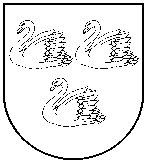 LEJASCIEMA VIDUSSKOLAReģistrācijas Nr. 4413900964Rīgas iela 20, Lejasciems, Lejasciema pagasts, Gulbenes novads, LV-4412Tālrunis 64473136, elektroniskais pasts lejasciems@sveiks.lv; lejasciemaskola@gulbene.lvPamatizglītības programma21011111Speciālās pamatizglītības programma izglītojamiem ar mācīšanās traucējumiem21015611Vispārējās vidējās izglītībasvispārizglītojošā virziena programma31011011Kopējais skolēnu skaits2017./2018.m.g.8911231232018./2019.m.g.1147221432019./2020.m.g.1241021155Augstākā pedagoģiskā izglītība26Cita Augstākā izglītība1Iegūst augstāko izglītību1Maģistra grāds5Pamatdarbā 242016.gads2017.gads2018.gadsKopējais finansējums (EUR)423040.00531614.00401419.00Valsts budžeta mērķdotācijas255993.00371117.00237965.00Pašvaldības finansējums161806.00146368.00157003.00Maksas pakalpojumi, ziedojumi, citi pašu ieņēmumi5241.0014129.006451.00N.p.k.Kritērija Nr.IeteikumsIzpilde2019./2020.Komentārs1.1.Īstenojot audzināšanas programmu, audzināšanas plānos precizēt izglītojamo attieksmju veidošanu pret sevi, citiem, kultūru, sabiedrību, paredzot izglītojamo izaugsmes dinamiku.Daļēji izpildītsŠajā mācību gadā skolā notika audzināšanas programmas un klašu audzināšanas plānu izvērtēšana un precizēšana.2.2.1.2.2.Pilnveidot mācību metodiskos paņēmienus, lai veicinātu izglītojamo aktīvu iesaisti un interesi dabaszinību un matemātikas jomā, paaugstinot mācību sasniegumus ikdienas darbā un valsts pārbaudes darbos, īpaši vispārējās vidējās vispārizglītojošā virziena izglītības programmā.DaļējiizpildītsViens no Lejasciema vidusskolas 2019./2020.mācību gada galvenajiem uzdevumiem ir skolēnu mācību sasniegumu uzlabošana matemātikā un dabaszinību priekšmetos, veidojot uz skolēnu centrētas mācību stundas, pilnveidojot mācību metodiskos paņēmienus, lai veicinātu skolēnu aktīvu interesi un motivāciju. Lai to izpildītu, metodiskās komisijas “Tehnoloģijas un zinātņu pamati” ietvaros notiek pedagogu dalīšanās ar kursos un semināros gūto pieredzi, savstarpēja mācību stundu vērošana un aktīvāka skolēnu iesaistīšana dalībai konkursos un mācību priekšmetu olimpiādēs, īpaši vispārējās vidējās vispārizglītojošā virziena izglītības programmā. Skolas administrācija ir vērojusi mācību stundas dažādos vecumposmos, izvērtējot mācību metodes un paņēmienus, ar kādiem skolotāji strādā ikdienas stundās, akcentējot labās prakses piemērus, izsakot savus priekšlikumus darba uzlabošanai. Par skolēnu mācību sasniegumu uzlabošanu matemātikā un dabaszinību priekšmetos spriests 28.08.2019. Administrācijas sēdē Nr.1. 2019./2020.m.g. 1.semestra mācību darba analīzē ietverta informācija par 4.-12.klašu vidējiem vērtējumiem matemātikā un dabaszinību priekšmetos. Salīdzinot to ar iepriekšējā mācību gada rezultātiem, matemātikā tie ir par 0.07, dabaszinībās – 0.42, fizikā – 0.32 zemāki, bioloģijā par 0.47, ģeogrāfijā – 0.04, ķīmijā – 0.87 augstāki. Salīdzinot 2017./2018., 2018./2019.m.g. un 2019./2020.m.g.1.semestra rezultātus, pozitīva dinamika skolēnu mācību sasniegumiem ir bioloģijā, ģeogrāfijā, ķīmijā. Ar šo informāciju ir iepazīstināti skolotāji, darbs turpinās metodiskās komisijas “Tehnoloģijas un zinātņu pamati” ietvaros, iesaistot skolas administrāciju.3.2.1.Mācību stundās īstenot mācību procesa individualizācijas un diferenciācijas principu, pielāgojot to izglītojamo spējām un interesēm.DaļējiizpildītsSkolas Atbalsta komandas un pedagogu sadarbības rezultātā tiek nodrošināti atbalsta pasākumi (atgādnes, laika pagarinājums, diferencēti uzdevumi, pedagoga palīgu iesaistīšana u.c.) mācību stundās skolēniem, kas apgūst speciālās izglītības programmu ar mācīšanās traucējumiem, kā arī tiem skolēniem, kam tas ir nepieciešams. Šo procesu sekmē atbalsta personāls. Spējīgajiem skolēniem pedagogi piedāvā papildus un augstākas grūtības pakāpes uzdevumus mācību stundās, individuālajās konsultācijās, kā arī gatavojot mācību priekšmetu olimpiādēm un konkursiem. Skolas administrācija uzrauga un iegūst informāciju par sekmīgu procesa norisi, vērojot mācību priekšmetu stundas, individuāli runājot ar skolēniem un viņu vecākiem4. 2.3.Izglītojamo mācīšanās motivācijas paaugstināšanai plašāk izmantot pašvērtējumu un savstarpējo vērtējumu.DaļējiizpildītsŠajā mācību gadā pedagogi iepazīstas un dalās pieredzē par skolēnu pašvērtējuma un savstarpējā vērtējuma izmantošanas iespējām un efektivitāti mācību stundā.5.2.1.Aktualizēt pedagoga palīgu iesaisti mācību procesā (mācību stundās), nosakot konkrēti veicamos uzdevumus.Izpildīts2019./2020.mācību gadā skolā strādā 3 pedagogu palīgi ar kopējo slodzi 1,3 likmes, no kurām 1 likme tiek atmaksāta no valsts budžeta mērķdotācijas, 0,3 likmes no Gulbenes pašvaldības finansējuma. Mācību gada sākumā ar direktores rīkojumu tika apstiprināts Lejasciema vidusskolas pedagogu palīgu darba grafiks, tajā norādītas klases un mācību stundas, kurās strādā pedagoga palīgi. Pamatotas nepieciešamības gadījumā ir iespējamas izmaiņas grafikā. Vispirms tiek nodrošinātas vajadzības, kas skar speciālās pamatizglītības programmas ar mācīšanās traucējumiem skolēnus. Pedagoga palīga pienākumi atspoguļoti amata aprakstā. Konkrēti veicamie uzdevumi noteikti Atbalsta komandas 29.10.2019. sēdē Nr.1. , paredzot mācību priekšmeta skolotāja un pedagoga palīga sadarbības veidus, individuālu pieeju un  darbības mācību stundā.  6.4.3.Interešu izglītības programmā piedāvāt nodarbības dabaszinātņu un tehniskās jaunrades jomās.DaļējiizpildītsŠajā mācību gadā darbu uzsāka jauna interešu izglītības programma “Citāda matemātika”. Lai dažādotu interešu izglītības piedāvājumu dabaszinātņu un tehniskās jaunrades jomā, trūkst atbilstoša pedagoga. Skolēni izmanto Gulbenes novada kopējo piedāvājumu, piemēram, Mehatronikas skoliņas nodarbības Valmierā 1 reizi mēnesī.7.5.2.Veikt remontu izglītības iestādes ārējo kāpņu, uzbrauktuves un pagalma daļās, pa kuru ikdienā pārvietojas izglītojamie, lai nokļūtu atsevišķu mācību priekšmetu kabinetos un ēdināšanas blokā.DaļējiizpildītsSastādot budžeta pieprasījumu 2020.gadam, tika ņemts vērā norādījums par ārējo kāpņu, uzbrauktuves un pagalma daļu remontu. Tika sagatavota tāme un iesniegta Gulbenes novada pašvaldībai. 2020.gada izglītības iestādes budžetā  iekļauts  finansējums detalizētai projekta izstrādei.8.6.1.Nodrošināt atbilstošas telpas un materiāltehniskos resursus mājturības programmas īstenošanai.DaļējiizpildītsLejasciema vidusskolas padomes 19.11.2019.sēdē Nr.3 un 03.12.2019. sēdē Nr.4 tika izskatīti jautājumi par atbilstošām telpām mājturības programmas īstenošanai, iesaistot Lejasciema pagasta pārvaldes darbiniekus, Gulbenes novada pašvaldības ekonomikas un Izglītības pārvaldes darbiniekus. Rezultātā pieņemts lēmums, ka mājturības kabinets tiks iekārtots skolas galvenajā ēkā. Lai to realizētu, nepieciešama precīzāka tāme, kas pašlaik tiek gatavota.9.6.1.Nodrošināt bibliotēkas pakalpojumu pieejamību atbilstoši mūsdienīga mācību procesa prasībām.IzpildītsSkolas bibliotēka ir izvietota galvenajā ēkā, sadalot mācību grāmatas pa mācību priekšmetu kabinetiem. Metodiskā literatūra atrodas direktores vietnieku kabinetā. Ir iekārtota lasītavas telpa skolēniem, kur pieejama izziņas literatūra, daiļliteratūra, didaktiskās spēles, izglītojoši žurnāli, datori, kas nodrošina atbalstu skolēniem mācību procesa un saturīga brīvā laika pavadīšanas vajadzībām.10.6.1.Nodrošināt ar mācību un atbalsta materiāliem logopēda un psihologa kabinetu.IzpildītsPsihologa/logopēda kabinets ir labiekārtots. Nomainītas mēbeles, iegādāti mācību un atbalsta materiāli. Paredzēts to turpināt, pamatojoties uz konkrētām vajadzībām.11.6.2.Nodrošināt bibliotekāres izglītības atbilstību likumdošanas prasībām.Izpildīts2019./2020.mācību gadā par skolas bibliotekāru sāka strādāt latviešu valodas skolotāja Lana Černoglazova, apgūstot Latvijas Universitātes Sociālo zinātņu fakultātē tālākizglītības programmu 64 stundu apjomā “Izglītības iestādes bibliotekārs”.12.6.2.Attīstīt stundu savstarpēju vērošanu, kā kopīgas mācīšanās un labās pieredzes apmaiņas metodi.DaļējiizpildītsMetodiskās komisijas savos darba plānos ir iekļāvušas savstarpējo mācību stundu vērošanu kā kopīgas mācīšanās un labās pieredzes apmaiņas metodi. Ieguvums tiks izvērtēts mācību gada beigās.13.7.1.Pedagoģiskās padomes sēžu lēmumos izvirzīt konkrētus uzdevumus, noteikt termiņus un atbildību, tādejādi nodrošinot pašvērtēšanas datu un secinājumu mērķtiecīgu izmantošanu turpmākai darbībai.Izpildīts2019.gadā notikušas 5 Pedagoģiskās padomes sēdes, kuru lēmumos izvirzīti konkrēti veicamie uzdevumi, noteikti termiņi izpildei un atbildīgās personas to veikšanai.ProgrammasnosaukumsKodsLicences Nr.Akreditācijas termiņšPamatizglītības programma21011111V_338406.05.2025.Speciālās pamatizglītības programma izglītojamiem ar mācīšanās traucējumiem21015611V_348806.05.2025.Pamatizglītības programma21011111V_52306.05.2025.Speciālās pamatizglītības programma izglītojamiem ar mācīšanās traucējumiem21015611V_13506.05.2025.Vispārējās vidējās  izglītības vispārizglītojošā virziena programma31011011V-57906.05.2025.Stiprās pusesTālākās attīstības vajadzībasVisas izglītības programmas ir licencētas, tiek īstenotas skolas mācību un audzināšanas darbāPilnveidot un dažādot mācību līdzekļu klāstu, veicinot veiksmīgu sagatavošanos jaunā standarta ieviešanaiSadarbībā ar skolas atbalsta personālu tiek izstrādāti individuālie izglītības plāni un atbalsta pasākumi skolēniem ar mācīšanās grūtībāmMetodisko komisiju darbības aktivizēšana, sniedzot lielāku atbalstu skolotājiem, savstarpēji sadarbojotiesSkolā esošie resursi un infrastruktūra nodrošina mācību priekšmetu standartu realizēšanuPieredzes apmaiņa par labās prakses piemēriem skolēnu aktīvā iesaistīšanā, līdzdalībā mācīšanās procesāStiprās pusesTālākās attīstības vajadzībasSkolā tiek organizēti dažādi pasākumi izglītojamo mācību motivācijaiVeicināt izglītojamo līdzatbildību par saviem mācību sasniegumiemSkolā tiek izmantotas dažādas alternatīvas mācību formas, mācību ekskursijas, sporta pasākumiTurpināt pedagogu sadarbību, veidojot kompetencēs balstītas mācību stundasStiprās pusesTālākās attīstības vajadzībasSkolēnu mācīšanās spējas tiek attīstītas gan mācību priekšmetu stundās, gan tiek piedāvātas papildu iespējas projektos, olimpiādēs, skatēs, konkursos.Turpināt motivēt izglītojamos individuālam mācīšanās darbam, sekmējot gribasspēka attīstībuSkolotāju piedāvātās konsultācijas un fakultatīvās stundas nodrošina mērķtiecīgu atbalstu ikvienam skolēnam.Dažādot darbu ar talantīgajiem skolēniem, sekmējot individuālo spēju attīstībuStiprās pusesTālākās attīstības vajadzībasSkolā izstrādāta izglītojamo sasniegumu vērtēšanas kārtībaSkolas vadībai turpināt vērtēšanas kārtības uzraudzību un identificēt trūkumus šajā sistēmāVērtēšanas procesā iegūto informāciju pedagogi analizē un izmanto mācīšanas un mācīšanās procesa turpmākajai attīstībai un plānošanaiPapildināt skolas vērtēšanas kārtību ar jaunā pamatizglītības standartā iekļautajām prasībām2016./2017.m.g.2016./2017.m.g.2017./2018.m.g.2017./2018.m.g.2018./2019.m.g.2018./2019.m.g.2019./2020.m.g.2019./2020.m.g.1.semestrīgadā1.semestrīgadā1.semestrīgadā1.semestrīgadā6,676,896,776,877,037,066,936,852016./2017.m.g.2016./2017.m.g.2017./2018.m.g.2017./2018.m.g.2018./2019.m.g.2018./2019.m.g.2019./2020.m.g.2019./2020.m.g.1.semestrīgadā1.semestrīgadā1.semestrīgadā1.semestrīgadā5.485.605,946,155.945.996,056,302017./2018.m.g.Zināšanu apguves līmeņiprogrammasprogrammasprogrammasprogrammas2017./2018.m.g.Zināšanu apguves līmeņi21011111, 2101561121011111, 2101561131011011310110112017./2018.m.g.Zināšanu apguves līmeņiskaits%skaits%2017./2018.m.g.augsts22%00%2017./2018.m.g.optimāls6773%1254%2017./2018.m.g.vidējs2224%1045%2017./2018.m.g.zems11%00%2017./2018.m.g.kopā92100%22100%2018./2019.m.g.Zināšanu apguves līmeņiProgrammasProgrammasProgrammasProgrammas2018./2019.m.g.Zināšanu apguves līmeņi21011111, 2101561121011111, 2101561131011011310110112018./2019.m.g.Zināšanu apguves līmeņiskaits%skaits%2018./2019.m.g.Augsts33%00%2018./2019.m.g.Optimāls7974%1036%2018./2019.m.g.Vidējs2523%1164%2018./2019.m.g.Zems00%00%2018./2019.m.g.kopā107100%21100%2019./2020.m.g.Zināšanu apguves līmeņiProgrammasProgrammasProgrammasProgrammas2019./2020.m.g.Zināšanu apguves līmeņi21011111, 2101561121011111, 2101561131011011310110112019./2020.m.g.Zināšanu apguves līmeņiskaits%skaits%2019./2020.m.g.Augsts33%15%2019./2020.m.g.Optimāls9177%1053%2019./2020.m.g.Vidējs2118%842%2019./2020.m.g.Zems33%00%2019./2020.m.g.kopā118100%19100%Mācību gadsKlaseOlimpiāde/ konkurssVieta2017./2018.m.g.11.Gulbenes novada latviešu valodas un literatūras 11.-12.klašu olimpiāde1.vieta/dalība valsts olimp.2017./2018.m.g.12.Gulbenes novada latviešu valodas un literatūras 11.-12.klašu olimpiāde3.vieta2017./2018.m.g.9.Gulbenes novada latviešu valodas un literatūras 8.-9. klašu olimpiādeAtzinība2017./2018.m.g.9.Gulbenes novada latviešu valodas un literatūras 8.-9. klašu olimpiādeAtzinība2017./2018.m.g.9. Gulbenes novada latviešu valodas un literatūras 8.-9. klašu olimpiādeAtzinība2017./2018.m.g.10.Gulbenes novada krievu valodas10.-12.klašu olimpiāde3.vieta2017./2018.m.g.8.Gulbenes novada koka un metāla tehnoloģiju olimpiādeAtzinība2017./2018.m.g.9.Gulbenes novada vēstures 9.klašu olimpiāde3.vieta2017./2018.m.g.8.Starptautisks projekts RĒĶINI GALVĀ Latvijas fināla sacensībasAtzinībaMācību gadsKlaseOlimpiādeVieta2018./2019.m.g.9.Gulbenes novada latviešu valodas un literatūras 8.-9. klašu olimpiāde2.vieta/dalība valsts olimpiādē2018./2019.m.g.9.Gulbenes novada vēstures 9.klašu olimpiāde2.vieta2018./2019.m.g.9.Gulbenes novada vēstures 9.klašu olimpiādeAtzinība2018./2019.m.g.9.Bioloģijas novada olimpiādeAtzinība2018./2019.m.g.9.Mājturības un tehnoloģiju olimpiāde “Esi radošs amatnieks 2019”3.vieta2018./2019.m.g.7.Mājturības un tehnoloģiju olimpiāde “Esi radošs amatnieks 2019”3.vieta2018./2019.m.g.12.Gulbenes novada latviešu valodas un literatūras olimpiādeAtzinība2018./2019.m.g.12.Bioloģijas novada olimpiādeAtzinībaMācību gadsKlaseOlimpiādeVieta2019./2020.m.g.8.Gulbenes novada ģeogrāfijas olimpiāde 8.klašu komandām3.vieta2019./2020.m.g.8.Gulbenes novada ģeogrāfijas olimpiāde 8.klašu komandām3.vieta2019./2020.m.g.9.Gulbenes novada latviešu valodas un literatūras 8.-9. klašu olimpiāde3.vieta2019./2020.m.g.9.Gulbenes novada latviešu valodas un literatūras 8.-9. klašu olimpiādeAtzinība2019./2020.m.g.11.Gulbenes novada latviešu valodas un literatūras 11.-12. klašu olimpiādeAtzinība2019./2020.m.g.12.Gulbenes novada latviešu valodas un literatūras 11.-12. klašu olimpiādeAtzinība2019./2020.m.g.12.Gulbenes novada krievu valodas 10.-12. klašu olimpiāde3.vietaMācību gadsKlaseKonkurssVieta/pakāpe2019./2020.m.g.1.-3.Gulbenes novada vizuālās mākslas konkurss “Radi rotājot”Vizuālās mākslas pulciņa 1.-3.klašu skolēnu kopdarbsAugstākā pakāpe2019./2020.m.g.4.-6.Konkurss “No baroka līdz rokam” VIA “Enjoy”1.pakāpe2019./2020.m.g.9.Gulbenes novada vizuālās mākslas konkurss “Ietērpties sarkanā”1.pakāpe2019./2020.m.g.11.Gulbenes novada vizuālās mākslas konkurss “Rotājoties Jūlija Madernieka rakstos”Atzinība2019./2020.m.g.5.Gulbenes novada skaļās lasīšanas konkurss2.vieta2019./2020.m.g.5.Gulbenes novada skaļās lasīšanas konkurss3.vietaStiprās pusesTālākās attīstības vajadzībasLejasciema vidusskola lepojas ar augstiem skolēnu sasniegumiem valodu un mākslu jomās.Meklēt jaunas metodes izglītojamo motivēšanai ilgtspējīga mācību procesa realizācijaiPedagogiem pilnveidot mācību metodiskos paņēmienus, lai veicinātu skolēnu aktīvu iesaisti un interesi dabaszinību un matemātikas jomā 2017./2018.m.g.2018./2019.m.g.2019./2020.m.g.Latviešu valoda59,7%66,00%66,33%Matemātika78,5%77,16%43,54%2017./2018.m.g.2018./2019.m.g.2019./2020.Latviešu valoda69,89%65,79%62,37%Matemātika54,93%58,37%56,37%Dabaszinības62,68%66,12%49,70%2016./2017.m.g.2016./2017.m.g.2017./2018.m.g.2017./2018.m.g.2018./2019.m.g.2018./2019.m.g.skolānovadāskolānovadāskolā novadāLatviešu valoda5,886,235,416,286,316,03Matemātika4,635,245,665,305,834,74Angļu valoda4,807,457,507,217,116,55Krievu valoda7,00-7,006,795,157,33Vēsture6,136,796,256,496,435,95Mācību priekšmetsLejasciema vidusskolaKopumā novadāKopumā valstī2017./2018.m.gAngļu valoda47,04%56,4%61,9%2017./2018.m.gLatviešu valoda55,49%56,5%52,6%2017./2018.m.gMatemātika23,47%30,9%34,6%2017./2018.m.gVēsture55,65%47,8%40,0%2018./2019.m.g.Angļu valoda55,08%56,72%62,35%2018./2019.m.g.Latviešu valoda51,70%50,91%49,86%2018./2019.m.g.Matemātika 18,91%27,76%32,68%2018./2019.m.g.Bioloģija 21,33%54,29%57,20%2019./2020.m/g.Angļu valoda53,67%2019./2020.m/g.Latviešu valoda52,40%2019./2020.m/g.Krievu valoda53,67%2019./2020.m/g.Matemātika26,40%Stiprās pusesTālākās attīstības vajadzībasSkola veic uzskaiti un analīzi valsts pārbaudes darbu rezultātiem, izmantojot informāciju tālākā darba virzīšanāVeicināt mācību sasniegumu paaugstināšanos valsts pārbaudes darbos visos izglītības posmos, dažādojot mācību metodes, ceļot skolēnu motivācijuMācību priekšmetu skolotājiem veikt optimālāku skolēnu sekmju dinamikas izaugsmes analīzi, efektīvāk izmantot rezultātus mācību procesa plānošanāStiprās pusesTālākās vajadzībasSkolā ir izstrādāta kārtība, kādā diagnosticē izglītojamā psiholoģiskās un sociālpedagoģiskās vajadzībasIzzināt un pielietot metodes atbildīgākai vecāku iesaistīšanai skolēna psiholoģisko un sociālpedagoģisko problēmu risināšanā Skolā ir pieejams kvalificēts atbalsta personālsSkolēniem ir nodrošināta atbalstoša mācību vide, ietverot fizisko, emocionālo un psiholoģisko drošībuStiprās pusesTālākas attīstības vajadzībasSkolā ir izstrādāta kārtība, kas nosaka rīcību, ja tiek apdraudēta izglītojamo drošībaSkolas darbiniekiem organizēt apmācību pirmās palīdzības sniegšanā pēc nepieciešamībasSkolas personāls ir zinošs par rīcību ārkārtas situācijāsSkolā ir izstrādāti evakuācijas plāni ar norādījumiem ekstremālās situācijās1.-9.klase1.-9.klase10.-12.klase10.-12.klaseIzglītības iestādē interešu izglītībāĀrpus izglītības iestādes,papildus izglītībaIzglītības iestādēInterešu izglītībāĀrpus izglītības iestādes, papildus izglītība130Mūzikas skola 19Mākslas skola 21Sporta skola  27Jaunsargi 21Panākumu universitāte 314Koris “Kaprīze”  2Jaunsargi 7Panākumu universitāte 5Stiprās pusesTurpmākās attīstības vajadzībasDaudzveidīgs interešu izglītības piedāvājums un aktīva skolēnu iesaistīšanās Interešu izglītības programmu piedāvājums dabaszinību, tehniskās jaunrades jomāsSkolēnu sasniegumi interešu izglītības mākslas un mūzikas jomāsSkolēnu līdzatbildība un iesaistīšanās ārpusklases pasākumu plānošanā un realizēšanāKvalitatīvi un daudzpusīgi ārpusklases pasākumiMācību gadsLejasciema vidusskolaCita vidusskolaĢimnāzijaTehnikumi, arodskolas,Koledžas 2019./2020.-50%18%32%2018./2019.42%16%42%2017./2018.50%8%8%33%Mācību gadsAugstskolasKoledžastehnikumiNacionālie Bruņotie SpēkiStrādā  2019./2020.-20%20%60%2018./2019.13%61%13%13%2017./2018.23%33%11%33%Stiprās pusesTālākās attīstības vajadzībasSkolā ir izstrādāts un tiek konsekventi izpildīts karjeras izglītības plānsTurpināt darbu, nodrošinot individuālu pieeju izglītojamiem karjeras izvēlēSkolā strādā kvalificēts pedagogs karjeras konsultants, kurš nodrošina darbu ar izglītojamiemStiprās pusesTālākās attīstības vajadzībasSkolā pastāv noteikta kārtība, kādā skolotāji strādā ar talantīgajiem skolēniem un tiem, kam ir mācīšanās grūtībasPilnveidot individuālu un diferencētu pieeju izglītojamiem ikdienas mācību procesosIzglītojamam tiek nodrošināta iespēja piedalīties mācību priekšmetu olimpiādēs, skatēs, konkursosVeicināt talantīgo skolēnu motivāciju, iesaistīties mācību priekšmetu olimpiāžu un konkursu dalībā, SZPD rakstīšanā Stiprās pusesTālākās attīstības vajadzībasIzglītojamo speciālo vajadzību savlaicīga diagnosticēšana un atbalsta pasākumu piemērošana, regulāra izglītojamo attīstības dinamikas izvērtēšanaTurpināt pilnveidot atbalsta personāla un vecāku sadarbību piedāvāto atbalsta pasākumu sekmīgai realizēšanaiAtbalsta personāls nodrošina kvalitatīvu palīdzību skolēnam ar īpašajām vajadzībāmMērķtiecīgi virzīt pedagogu izpratni par atbalsta pasākumu nodrošināšanuStiprās pusesTālākās attīstības vajadzībasVecāku aktīva dalība skolas un klašu rīkotajos pasākumosTurpināt uzlabot informācijas apmaiņu starp skolu un vecākiemVecāku savlaicīga informēšana par valsts pārbaudes darbiem, to saturu un norisiAktīva skolas  padome  Stiprās pusesTālākās attīstības vajadzībasSkolai ir savi simboli, kas stiprina patriotismu, piederībuVeicināt skolas informācijas aktualizēšanu Lejasciema vidusskolas mājas lapā Lejasciema pagasta mājas lapā, sociālajos tīklosSkolai ir tradīcijas, kas tiek koptas un attīstītasStiprās pusesTālākās attīstības vajadzībasSkolas telpas ir estētiski noformētas, atbilstošas normatīvo aktu prasībāmVeikt skolas teritorijas tālāku labiekārtošanu, sakārtojot ieejas fasādi, gājēju celiņu uz ēdnīcu, papildinot apgaismojumu skolas ārpusēSkolas apkārtne ir sakopta, ierīkots bērnu rotaļlaukumsVeikt elektrotīkla sakārtošanu skolas ēkā, ēdnīcas gatavošanas blokāStiprās pusesTālākās attīstības vajadzībasSkolas telpas ir nodrošinātas ar licencēto izglītības programmu īstenošanai nepieciešamajiem materiāltehniskajiem resursiem, iekārtām, internetuDatortehnikas atjaunošanaNepieciešamie līdzekļi un iekārtas tiek iegādātas, iespēju robežās pamatojoties uz pedagogu pieteikumiemMājturības kabinetu sakārtošanaPedagogu skaitsPedagogu skaitsPedagogu skaitsKopā Tai skaitā sievietes26 un jaunāki27%230-39 gadi27%240-49 gadi621%650-59 gadi1244%860 un vairāk621%4Kopā 28100%22Stiprās pusesTālākās attīstības vajadzībasStabils un kompetents pedagogu un tehniskā personāla kolektīvsPedagogu profesionālās meistarības un kompetences izvērtēšana jauno standarta prasību nodrošināšanaiPedagogi pilnveido savu profesionālo kompetenci tālākizglītības programmāsStiprās pusesTālākās attīstības vajadzībasPedagogi, atbalsta komandas, metodisko komisiju u.c. vadītāji regulāri veic sava darba pašvērtējumuEfektīvāk un jēgpilnāk izmantot pašvērtējumos iegūto informācijuStiprās pusesTālākās attīstības vajadzībasSkolas darbu reglamentējošā dokumentācija ir izstrādāta demokrātiski, ievērojot ārējo normatīvo aktu prasībasPilnveidot iekšējās kontroles darbuSkolā ir veiksmīgs un sadarbību veicinošs skolas vadības darbsStiprās pusesTālākās attīstības vajadzībasĻoti laba Lejasciema pagasta pārvaldes un iestāžu sadarbība ar Lejasciema vidusskolu Veicināt skolas dalību projektos, tajā skaitā starptautiskajos Skolas administrācijas prasme veiksmīgi un atbildīgi sadarboties ar visām ieinteresētajām pusēmJoma un rezultatīvais rādītājsVērtējumsMācību satursĻoti labiMācīšana un mācīšanās2.1.mācīšanas kvalitāte2.2.mācīšanās kvalitāte2.3.vērtēšana kā mācību procesa sastāvdaļaLabiLabiĻoti labiIzglītojamo sasniegumiizglītojamo sasniegumi ikdienas darbāizglītojamo sasniegumi valsts pārbaudes darbosNetiek vērtētsNetiek vērtētsAtbalsts izglītojamiem4.1. psiholoģiskais atbalsts un sociālpedagoģiskais atbalsts4.2. izglītojamo drošības garantēšana (drošība un darba aizsardzība)4.3. atbalsts personības veidošanā4.4. atbalsts karjeras izglītībā4.5. atbalsts mācību diferenciācijai4.6. atbalsts izglītojamajiem ar speciālajām vajadzībām4.7. sadarbība ar izglītojamā ģimeniĻoti labiĻoti labiĻoti labiĻoti labiLabiLabiLabiIzglītības iestādes vide5.1.mikroklimats5.2.fiziskā vide un vides pieejamībaĻoti labiĻoti labiIzglītības iestādes resursi6.1.iekārtas un materiāltehniskie resursi6.2.personālresursiLabiĻoti labiIzglītības iestādes darba organizācija, vadība un kvalitātes nodrošināšanaizglītības iestādes darba pašvērtēšana un attīstības plānošanaizglītības iestādes vadības darbs un personāla pārvaldībaizglītības iestādes sadarbība ar citām institūcijāmLabiĻoti labiĻoti labiPamatjomaTālākās attīstības vajadzībasMācību satursMācību satursPilnveidot un dažādot mācību līdzekļu klāstu, veicinot veiksmīgu sagatavošanos jaunā standarta ieviešanaiMetodisko komisiju darbības aktivizēšana, sniedzot lielāku atbalstu skolotājiem, savstarpēji sadarbojotiesPieredzes apmaiņa par labās prakses piemēriem skolēnu aktīvā iesaistīšanā, līdzdalībā mācīšanās procesāMācīšana un mācīšanāsMācīšana un mācīšanās2.1.Mācīšanas kvalitāteVeicināt izglītojamo līdzatbildību par saviem mācību sasniegumiem2.1.Mācīšanas kvalitāteTurpināt pedagogu sadarbību, veidojot kompetencēs balstītas mācību stundas.2.2.Mācīšanās kvalitāteTurpināt motivēt izglītojamos individuālam mācīšanās darbam, sekmējot gribasspēka attīstību2.2.Mācīšanās kvalitāteDažādot darbu ar talantīgajiem skolēniem, sekmējot individuālo spēju attīstību2.3.Vērtēšana kā mācību procesa sastāvdaļaSkolas vadībai turpināt vērtēšanas kārtības uzraudzību un identificēt trūkumus šajā sistēmā2.3.Vērtēšana kā mācību procesa sastāvdaļaPapildināt skolas vērtēšanas kārtību ar jaunā pamatizglītības standartā iekļautajām prasībāmIzglītojamo sasniegumiIzglītojamo sasniegumi3.1.Izglītojamo sasniegumi ikdienas darbāMeklēt jaunas metodes izglītojamo motivēšanai ilgtspējīga mācību procesa realizācijai3.1.Izglītojamo sasniegumi ikdienas darbāPedagogiem pilnveidot mācību metodiskos paņēmienus, lai veicinātu skolēnu aktīvu iesaisti un interesi dabaszinību un matemātikas jomā3.2.Izglītojamā sasniegumi valsts pārbaudes darbosVeicināt mācību sasniegumu paaugstināšanos valsts pārbaudes darbos visos izglītības posmos, dažādojot mācību metodes, ceļot skolēnu motivāciju3.2.Izglītojamā sasniegumi valsts pārbaudes darbosMācību priekšmetu skolotājiem veikt optimālāku skolēnu sekmju dinamikas izaugsmes analīzi, efektīvāk izmantot rezultātus mācību procesa plānošanāAtbalsts izglītojamiemAtbalsts izglītojamiem4.1.Psiholoģiskais un sociālpedagoģiskais atbalstsIzzināt un pielietot metodes atbildīgākai vecāku iesaistīšanai skolēna psiholoģisko un sociālpedagoģisko problēmu risināšanā4.2.Izglītojamo drošības garantēšana (drošība un darba aizsardzība)Skolas darbiniekiem organizēt apmācību pirmās palīdzības sniegšanā pēc nepieciešamības4.3.Atbalsts personības veidošanāInterešu izglītības programmu piedāvājums dabaszinību, tehniskās jaunrades jomās4.3.Atbalsts personības veidošanāSkolēnu līdzatbildība un iesaistīšanās ārpusklases pasākumu plānošanā un realizēšanā4.4.Atbalsts karjeras izglītībāTurpināt darbu, nodrošinot individuālu pieeju izglītojamiem karjeras izvēlē4.5.Atbalsts mācību darba diferenciācijaiPilnveidot individuālu un diferencētu pieeju izglītojamiem ikdienas mācību procesos4.5.Atbalsts mācību darba diferenciācijaiVeicināt talantīgo skolēnu motivāciju, iesaistīties mācību priekšmetu olimpiāžu un konkursu dalībā, SZPD rakstīšanā4.6.Atbalsts izglītojamiem ar speciālajām vajadzībāmTurpināt pilnveidot atbalsta personāla un vecāku sadarbību piedāvāto atbalsta pasākumu sekmīgai realizēšanai4.6.Atbalsts izglītojamiem ar speciālajām vajadzībāmMērķtiecīgi virzīt pedagogu izpratni par atbalsta pasākumu nodrošināšanu4.7.Sadarbība ar izglītojamo ģimeniTurpināt uzlabot informācijas apmaiņu starp skolu un vecākiemIzglītības iestādes videIzglītības iestādes vide5.1.MikroklimatsVeicināt skolas informācijas aktualizēšanu Lejasciema vidusskolas mājas lapā Lejasciema pagasta mājas lapā, sociālajos tīklos5.2.Fiziskā vide un vides pieejamībaVeikt skolas teritorijas tālāku labiekārtošanu, sakārtojot ieejas fasādi, gājēju celiņu uz ēdnīcu, papildinot apgaismojumu skolas ārpusē5.2.Fiziskā vide un vides pieejamībaVeikt elektrotīkla sakārtošanu skolas ēkā, ēdnīcas gatavošanas blokāIzglītības iestādes resursi Izglītības iestādes resursi 6.1.Iekārtas un materiāltehniskie resursiDatortehnikas atjaunošana6.1.Iekārtas un materiāltehniskie resursiMājturības kabinetu sakārtošana6.2.PersonālresursiPedagogu profesionālās meistarības un kompetences izvērtēšana jauno standarta prasību nodrošināšanaiIzglītības iestādes darba organizācija, vadība un kvalitātes nodrošināšanaIzglītības iestādes darba organizācija, vadība un kvalitātes nodrošināšana7.1.Izglītības iestādes darba pašvērtēšana un attīstības plānošanaEfektīvāk un jēgpilnāk izmantot pašvērtējumos iegūto informāciju7.2.Izglītības iestādes vadības darbs un personāla pārvaldībaPilnveidot iekšējās kontroles darbu7.3.Izglītības iestādes sadarbība ar citām institūcijāmVeicināt skolas dalību projektos, tajā skaitā starptautiskajos